МИНИСТЕРСТВО ОБРАЗОВАНИЯ И НАУКИ РОССИЙСКОЙ ФЕДЕРАЦИИфедеральное государственное автономное образовательное учреждение высшего образования«САНКТ-ПЕТЕРБУРГСКИЙ ГОСУДАРСТВЕННЫЙ УНИВЕРСИТЕТ 
АЭРОКОСМИЧЕСКОГО ПРИБОРОСТРОЕНИЯ»КАФЕДРА № 81КУРСОВАЯ РАБОТА 
ЗАЩИЩЕНА С ОЦЕНКОЙРУКОВОДИТЕЛЬРАБОТУ ВЫПОЛНИЛСанкт-Петербург 2018СОДЕРЖАНИЕВВЕДЕНИЕВ современных условиях повышается самостоятельность предприятий в принятии и реализации управленческих решений, их экономическая и юридическая ответственность за результаты хозяйственной деятельности. Объективно возрастает значение финансовой устойчивости хозяйствующих субъектов. Все это повышает роль финансового анализа в оценке их производственной и коммерческой деятельности и, прежде всего, в наличии, размещении и использовании капитала и доходов. Результаты такого анализа необходимы, прежде всего, собственникам, кредиторам, инвесторам, поставщикам, налоговым службам, менеджерам и руководителям предприятий.Финансовое состояние является значимым условием эффективного управления финансами организации. Финансовое состояние компании характеризуется системой  показателей, которые отражают процесс формирования и применения его финансовых средств и а также показывают конечные результаты его деятельности.Анализ финансового состояния компании дает возможность для изучения состояния капитала в процессе его кругооборота, выявления способности организации к устойчивому функционированию и развитию в изменяющихся условиях внешней и внутренней среды.Анализ, который проводится комплексно и грамотно дает возможность выявлять и устранять существующие недостатки в финансовой деятельности и позволяет найти резервы повышения финансового состояния организации его платежеспособности, планировать финансовые результаты, исходя из реальных условий хозяйственной деятельности и наличия собственных и заемных средств.Целью выполнения курсовой работы является изучение финансового состояния предприятия и показателей его оценки.Для достижения поставленной цели необходимо решение следующих задач:- изучиение сущности, цели и задачи анализа финансового состояния предприятия;- рассмотрение информационной базы анализа финансового состояния предприятия;- изучение системы показателей и методов оценки финансового состояния организации;- проведение анализа финансового состояния  ОАО «Градтоппром»;- разработка мероприятий по улучшению финансового состояния ОАО «Градтоппром»Объектом  исследования  в данной работе является ОАО «Градтоппром».Предметом исследования являются экономические отношения по поводу анализа и оценки финансового состояния организации, система показателей, применяющих для ее оценки.Структура работы включает введение, теоретическая часть, практическая часть, заключение, список использованных источников и приложения.Теоретическая и методологическая основа исследования представлена учебниками, учебными пособиями, статьями периодической печати, методологическими разработками, нормативными актами, положениями, содержащимися в трудах отечественных авторов по теории, методологии и организации финансового анализа и финансового менеджмента.Информационной базой работы служит бухгалтерская отчётность ОАО «Градтоппром», отраженная в приложении 1  и отчет о прибылях и убытках, размещенное в приложении 2 данной работы. В работе использованы методы   коэффициентного, индексного и сравнительного анализа, факторного анализа.ТЕОРЕТИЧЕСКИЕ ОСНОВЫ АНАЛИЗА ФИНАНСОВОГО СОСТОЯНИЯ ОРГАНИЗАЦИИ1.1. Сущность, цели и задачи анализа финансового состояния организацииДля обеспечения выживаемости организации в современных условиях, управленческому персоналу необходимо, прежде всего, уметь реально оценивать финансовое состояние как своего предприятия, так и его реальных и потенциальных контрагентов. Для этих целей необходимо:  владеть методикой оценки финансового состояния предприятия;  иметь соответствующее информационное обеспечение;  иметь квалифицированный персонал, способный реализовать данную методику на практике.Анализ  финансового состояния может быть выполнен с различной степенью детализации в зависимости от цели анализа, имеющейся информации, программного, технического и кадрового обеспечения [24, C.74]. Для оценки финансового состояния организации необходим финансовый анализ, являющаяся составной частью комплексного анализа деятельности организации и представляет собой сбор, обработку, систематизацию и использование необходимой информации. Анализ финансового состояния представляет собой две взаимосвязанных части: анализа и синтеза. На основе анализа и синтеза финансовых ресурсов и их потоков либо вырабатываются отдельные мероприятия, либо разрабатывается   финансовая стратегия предприятия, направленная   на достижение целей финансовой политики предприятия в следующий за анализируемым период функционирования предприятия.Предметом анализа финансового состояния являются финансовые ресурсы и их потоки [19, c. 25]. Одна из главенствующих целей анализа считается выявление возможностей повышения эффективности функционирования предприятия.Результаты анализа финансового состояния предприятия имеют первостепенное значение для широкого круга пользователей - как внутренних, так и внешних по отношению к предприятию - менеджеров, партнеров, инвесторов и кредиторов [16, c.64].Для внутренних пользователей, к которым, в первую очередь, относятся руководители компании, результаты финансового анализа необходимы для оценки деятельности предприятия и подготовки решений о корректировке финансовой политики предприятия.Для внешних пользователей - партнеров, инвесторов и кредиторов -информация о предприятии необходима для принятия решений о реализации конкретных планов в отношении данного предприятия.Основные принципы  анализа финансового состояния организации находят отражение в следующем.Государственный подход  при оценке экономических явлений и процессов учитывается их соответствие государственной экономической, социальной, международной политике и законодательству.Научный характер  это базирование на положениях диалектической теории   познания   и   учет   требовании   экономических   законов развития производства [11,c.68].Комплексность   это всестороннее изучение причинных зависимостей в экономике предприятия.Системный подход  понимание объекта анализа как сложной динамической системы структуры элементов.Объективность и точность  это применение достоверной ни формации, которая объективно отражает действительность, обоснование аналитических выводов анализа точными расчетами.Действенность  это активное воздействие результатов финансового анализа на ход и результаты производства.Плановость  это повышение эффективности аналитических мероприятий по результатам финансового анализа при систематическом его проведении.Оперативность  это своевременное доведение результатов финансового анализа до управленческого персонала.Демократизм  это участие в финансовом анализе широкого круга работников и соответственно, более комплексное выявление внутрихозяйственных резервов.Эффективность  это когда получаемый эффект от финансового анализа выше затрат на его проведение.Сущность анализа и оценки финансового состояния  находит проявление через его функции. Анализ финансового состояния выполняет аналитическую, синтетическую, прогнозную, экономическую и контрольную функции [19,c.27].При  аналитической функции происходит выбор объектов финансового анализа; вычисляются показатели, которые характеризуют объект анализа, и производится выбор метода их расчета; выбирается способ проведения анализа и методики оценки.Синтетическая функция дает возможность обобщить выводы, которые получены при анализе разных объектов различными способами.Сущность прогнозной функции состоит в прогнозировании финансового состояния организации, т.е. в составлении прогнозной финансовой отчетности и проведении ее анализа в полном объеме или по выбранным критериям. Прогнозная функция находит применение для целей финансового планирования и оценки влияния предполагаемых к выполнению управленческих решений на финансовое состояние предприятия [15,c.101].Экономическая функция заключается в том, что с одной стороны, финансовый анализ базируется на данных бухгалтерской отчетности, которая отражает наличие средств у предприятия и их движение, а с другой стороны, результаты финансового анализа используются для совершенствования процесса производства и других способов получения дохода предприятием.В рамках контрольной функции анализ финансового состояния  дает возможность оперативно отслеживать дисбаланс в финансировании организации, оценивать, какие виды производства выгодны, а какие — нет, насколько эффективным является применение собственного и заемного капитала. Исходя из данной функции финансовый анализ подразделяется  по времени проведения, субъекту проведения, периодичности проведения, объему исследования.Следовательно, анализ финансового состояния является аналитической процедурой, которая позволяет выявить слабые стороны финансового механизма бизнеса и предсказать наиболее вероятное его развитие.Все собственники бизнеса и подавляющее количество топ-менеджеров и ключевых специалистов заинтересованы в том, чтобы предприятие, в которое они вложили свои средства, силы и знания, успешно развивалось и приносило прибыль. Для достижения данной цели, необходимо иметь экономически обоснованное управление деятельностью компании, которое базируется на всестороннем финансовом анализе. Ни одно событие в деятельности хозяйствующего субъекта не происходит изолированно, а является причиной или следствием, т.е. звеном в цепи других событий. Необходимо понять роль событий в каждой отдельной ситуации, определить, какие произошли относительные изменения, и выявить их причины. Воспроизвести разнообразные ситуации и обстоятельства, исследовать их как по отдельности, так и в совокупности дает возможность конкретизировать задачи анализа и оценки финансового состояния исследуемого хозяйствующего субъекта [11,c.70].Задачами анализа финансового состояния являются оценка информации, которая содержится в отчетности, которая послужит базой для принятия взвешенных управленческих решений в области развития компании, усиления конкурентоспособности, привлечения инвестиций и заемных средств, оценки партнеров, а также определения эффективности использования материальных, трудовых и производственных ресурсов.Финансовый анализ позволяет найти ответы на такие вопросы как:определение финансового состояния организации на текущий момент;выявление тенденций и закономерностей в ее развитии за анализируемый период;установление факторов, отрицательно влияющих на финансовое состояние,выявление резервов, которые компания может применять для повышения своего финансового состояния,выработка рекомендаций, которые направлены на повышение ее финансового состояния.Конечная цель анализа финансового состояния считается получение определенного числа основных параметров, которые дают объективную и обоснованную характеристику финансового состояния организации. Это относится, прежде всего, к изменениям в структуре активов и пассивов, в расчетах с дебиторами и кредиторами, в составе прибылей и убытков [11,c.74].К локальным целям анализа финансового состояния относятся:определение финансового состояния предприятия;выявление изменений в финансовом состоянии в пространственно-временном разрезе;установление основных факторов, вызывающих изменения в финансовом состоянии;прогноз основных тенденций финансового состояния.Аналитика и управляющего интересует как текущее финансовое положение компании, так и его прогноз на более отдаленную перспективу.Варианты целей анализа финансового состояния определяют не только его временные границы. Она зависит также от целей, которые ставят перед собой пользователи финансовой информации.Основные задачи анализа финансового состояния предприятия отражены на рисунке  1.1 [3,c.140].Рис.  1.1.  Задачи анализа финансового состоянияДанные задачи выражают конкретные цели анализа с учетом организационных, технических и методических возможностей его осуществления. Главнейшими факторами в конечном счете являются объем и качество аналитической информации.Цели исследования достигаются в результате выполнения ряда этапов [3, c.145]:предварительный обзор бухгалтерской отчетности;анализ и оценка имущества предприятия: внеоборотных и оборотных активов;анализ и оценка финансовой устойчивости;анализ и оценка источников средств: собственных и заемных;анализ и оценка прибыли и рентабельности;разработка мероприятий по улучшению финансово-хозяйственной деятельности предприятия.Для принятия решения в сфере производства, сбыта, финансов, инвестиций и инноваций, руководству компании необходима систематическая деловая осведомленность по вопросам, которые являются результатом отбора, анализа и обобщения исходной информации.На практике необходимо правильно читать информацию об исходных показателях, опираясь на цели анализа и управления. Важнейший принцип изучения аналитических показателей – дедуктивный метод, т. е. переход от общего к частному, но он должен использоваться многократно. В ходе такого анализа воспроизводится историческая и логическая последовательность экономических факторов и событий, направленность и сила их воздействия на результаты хозяйственной деятельности предприятий.Таким образом, анализ финансового состояния  является значимым составным элементом финансового менеджмента. Финансовый менеджмент – это искусство управления финансами предприятий, т. е. денежными отношениями, связанными с формированием и прменением их капитала и доходов. Данное искусство управления проявляется в разработке рациональной финансовой стратегии и тактики с помощью диагностики внутренней и внешней экономической среды.1.2. Информационная база анализа финансового состояния организацииЭффективность финансового анализа непосредственно зависит от полноты и качества применяемой информации. В этой связи важно определить объем релевантной количественной и качественной информации, достаточной для проведения финансового анализа, преследующего поставленные различными пользователями цели [20, c. 44].Источник информации может находиться как в самой организации, так и вне ее. По данному признаку информация подразделяется на внешнюю и внутреннюю (рис. 1.2).К внешней относится информация, которая характеризует: общеэкономическую и политическую ситуацию в стране; отрасль и перспективы ее развития; состояние фондового рынка и рынка капитала; собственников хозяйствующего субъекта и команду управления; основных контрагентов: конкуренцию в отрасли и основных конкурентов.Внутренняя информация, которая используется при проведении  финансового анализа может быть подразделена на информацию, которая содержится в учредительных документах предприятия, учетные данные, нормативно-плановую информацию и прочие данные.Информация, которая содержится в убедительных документах, является значимой в оценке прав отдельных групп собственников предприятия на доходы и активы. Весомые финансовые решения, которые касаются увеличения или уменьшения уставного капитала, распределения прибыли и формирования фондов и резервов, определяются учредительными документами предприятия [14, c.108].Рис. 1.2.  Источник и информации для анализа финансового состояния организацииК учетным данным относятся данные бухгалтерского учета и отчетности, статистического учета и отчетности, оперативного учета и отчетности и выборочные учетные данные[19, c.28].Нормативно-плановая информация применяется в процессе анализа основных финансовых показателей и оценки их соответствия выбранной финансовой стратегии, а также для формирования показателей финансового плана на последующие периоды. Важно отметить, что данный раздел информационного обеспечения финансового анализа является одновременно и его выходной информацией.Привлекая сформированные ранее на предприятии нормативно-плановые данные, в процессе финансового анализа разрабатывают основные показатели финансового плана и уточняют внутренние нормативы, в частности нормативы оборотных средств.К прочим источникам информации могут быть отнесены материалы внешнего и внутреннего аудита; результаты проверок, проводимых налоговыми службами; отчеты о решениях собраний акционеров; решения советов директоров: материалы переписки с финансовыми и кредитными организациями, а также прочими контрагентами [8, c.136].Данные финансового учета составляют основу информационного обеспечения системы финансового анализа.Итак, как было упомянуто выше, основными источниками информации для анализа финансового состояния предприятия являются данные финансовой отчетности. Поскольку для принятия решение необходимо проанализировать обеспеченность финансовыми ресурсами целесообразность и эффективность их размещения и использования, платежеспособность предприятия, его финансовые взаимоотношения с партнерами. Оценка этих показателей, необходима для эффективного управления фирмой. С их помощью руководители производят планирование, контроль, улучшают и совершенствуют направление своей деятельности. Финансовая отчетность является по существу «лицом» предприятия. Она представляет собой систему обобщенных показателей, характеризующих итоги финансово-хозяйственной деятельности предприятия. Согласно федеральному закону от 6 декабря 2011 г. N 402-ФЗ  «О бухгалтерском учете», ПБУ 4/99 «Бухгалтерская отчетность организаций», утвержденного приказом Минфина России от 6 июля 1999 г. №43н, Приказу Минфина "О формах бухгалтерской отчетности организаций"   № 66н от 02.07.2010 в составе бухгалтерского отчета выделяют основные отчетные формы – бухгалтерский баланс и отчет о прибылях и убытках, а также формы, выступающие в качестве приложений к ним: отчет об изменениях капитала, отчет о движении денежных средств, собственно приложение к бухгалтерскому балансу и пояснительная записка [18].Главенствующее место в составе отчетности принадлежит бухгалтерский баланс, показатели которого позволяют проанализировать и оценить финансовое состояние организации на дату его составления. По данным баланса устанавливаются и оцениваются следующие важнейшие показатели: состав, структура и динамика данных актива и пассива баланса; наличие собственного оборотного капитала; величина чистых активов организации; коэффициенты финансовой устойчивости; коэффициенты платежеспособности и ликвидности и т.д [17]. Баланс отражает имущественное положение предприятия и состояние ее пассивов, но не дает ответа на вопрос о том, в результате чего оно сложилось. Чтобы это выяснить, необходимо использовать сведения о производстве и сбыте продукции, инвестиционной деятельности, организационных изменениях внутри фирмы и т.п. Такая информация при проведении финансового анализа не всегда доступна, так как относится к категории внутренней информации, составляющей коммерческую тайну.Таким образом, основным источником анализа и оценки финансового состояния предприятия является бухгалтерский баланс. По балансу определяют, сумеет ли предприятие в ближайшее время оправдать взятые на себя обязательства перед третьими лицами, количество которых при переходе к рыночной экономике значительно увеличивается, или его ожидают финансовые затруднения. В активе баланса отражается стоимость имущества и долговых прав предприятия, в пассиве - источники их формирования. В соответствии с нормативно-правовыми документами основной капитал включает основные средства, другие долгосрочные вложения и нематериальные активы; оборотный капитал, вложения средств в запасы сырья, материалов, готовой продукции, товаров, в незавершенное производство, денежные средства, расчеты и в другие оборотные активы.Следовательно, в пассиве бухгалтерского баланса отражаются источники собственных средств, долгосрочные и краткосрочные обязательства предприятия по кредитам и займам, а также долгосрочная и краткосрочная кредиторская задолженность.В процессе анализа финансовой устойчивости предприятия используют информацию других форм бухгалтерской и статистической отчетности, пояснительных записок к ним, данные текущего учета.Основной формой выражения деловой активности предприятия является финансовый результат ее деятельности. Сведения о формировании и использовании прибыли рассматриваются наряду со сведениями об имущественном положении в качестве наиболее значимой части бухгалтерского отчета организации. Отчет о финансовых результатах (форма №2) построен таким образом, что в нем отдельно отражаются доходы и расходы по различным направлениям деятельности организации [2, c.504]. Отчет об изменениях капитала состоит из четырех разделов и справок. Структура первых трех разделов отражает динамику показателей капитала организации за отчетный год: остатки на начало года, поступление, расходование и остатки на конец года. В них показывается общее изменение размера капитала и его составляющих; резервов предстоящих расходов; оценочных резервов в отчетном году. Четвертый раздел позволяет проанализировать факторы, под влиянием которых произошло изменение капитала: за счет дополнительного выпуска акций или уменьшения их количества, уменьшения номинала акций; за счет переоценки активов; прироста имущества; реорганизации; других доходов и расходов. Причем данные об изменениях факторов отражаются не только за отчетный, но и за предыдущий годы, что позволяет оценить динамику каждого показателя.Отчет о движении денежных средств содержит сведения о денежных потоках в разрезе текущей, инвестиционной и финансовой деятельности организации и остатки денежных средств на начало и конец отчетного периода[4,c.158].Из приложения к бухгалтерскому балансу можно получить дополнительную информацию для проведения аналитических исследований. Информация из этого приложения полезна для корректировки показателей при проведении анализа.Первостепенную значимость представляет собой пояснительная записка, поскольку ее содержание включает в себя важнейшие сведения о факторах, которые оказали влияние на результаты деятельности организации его финансовое состояние. Содержание пояснительной записки строго не регламентировано. Написание пояснительной записки производится четко по рекомендациям по заполнению  бухгалтерской отчетности. Основная задача состоит в раскрытии информации, которая отражена в формах отчетности. [2,c.509].В содержание пояснительной записки входят также прогнозные характеристики значимых показателей бизнес-плана на ближайшую датуи на перспективу.Для обеспечения управленческой деятельности финансовая отчетность должна удовлетворять следующим основным требованиям, которые отвечают интересам пользователей, и, прежде всего инвесторов и кредиторов [6, c.564]:содержать данные для принятия управленческих решений в области инвестиционной политики; обеспечивать оценку динамики на перспективу рентабельности предприятия;обеспечивать оценку имеющихся у предприятия ресурсов с учетом происходящих в них изменений и эффективности их использования;содержать данные для перспективной оценки положения предприятия на рынке.Итого финансового анализа дают возможность провести комплексную оценку деятельности организации, устанавливаются конкретные факторы, которые оказали  положительное и отрицательное влияние на ее результаты, а также разрабатываются альтернативные варианты для принятия оптимальных управленческих решений, как для руководства компании, так и для ее партнеров по бизнесу.Таким образом, подводя итоги можно сделать вывод, что  основу информационной базы финансового анализа составляет финансовая отчетность предприятия.1.3. Система показателей и методов, характеризующих финансовое состояние предприятияРациональное и верное вложение финансовых ресурсов в активы в наибольшей мере оказывают влияние на устойчивость финансового состояния компании. Активы динамичны по своей природе. В ходе ведения деятельности предприятия величина активов постоянно находится в изменении. Динамика изменений, а также качественные изменения в структуре средств и их источников позволяет выявить горизонтальный и вертикальный анализ финансовой отчетности. Сущность вертикального и горизонтального анализа заключается в определении степени результативности деятельности предприятия. Сущность исследования состоит в тщательной проверке всей финансовой отчетности и анализа статей этой отчетности, как относительно друг друга, так и в сравнении их с отчетностью прошлых периодов [10,c.108].Известные методы анализа финансового состояния компании  отражены на рисунке 1.3.Целью анализа статей бухгалтерского баланса является характеристика структуры имущества организации и источников его финансирования.Необходимость и целесообразность вертикального анализа заключается в следующем:во-первых, относительные показатели в определенной степени сглаживают негативное влияние инфляции, которые затрудняют сопоставление в динамике абсолютных показателей;во-вторых, применение относительных показателей дает возможность проводить межхозяйственные сравнения. Вертикальному анализу может быть подвержен либо исходный баланс, либо модифицированный.Рис. 1.3.  Методы анализа финансового состоянияПри проведении горизонтального анализа применяются следующие приемы [3, c.245]: простое сравнение статей отчетности в абсолютном выражении и в процентах к базовому (отчетному) периоду; изучение их резких изменений; анализ изменения статей отчетности в сравнении с колебаниями других статей. Следует уделить весомое значение наиболее важнейшему аспекту  при горизонтальном анализе – это когда изменение одного показателя по экономической природе не соответствует изменению другого показателям. Горизонтальный анализ баланса организации начинается, как правило, с создания аналитической таблицы на основании показателей формы № 1 бухгалтерского баланса. Вертикальный анализ показывает структуру средств предприятия и их источников и дает возможность перейти к относительным оценкам, чтобы проводить хозяйственные сравнения экономических показателей деятельности предприятий, которые различаются по величине использованных ресурсов, и сглаживать влияние инфляционных процессов, искажающих абсолютные показатели финансовой отчетности.Вертикальный анализ баланса проводится по схеме: определяется доля постоянных и текущих активов в итоге баланса; далее изучается их структура, определяется доля инвестированного капитала и текущих пассивов в итоге баланса и их структура; выявляются причины изменений структуры баланса.Горизонтальный анализ баланса состоит в построении одной или нескольких аналитических таблиц, в которых абсолютные балансовые показатели дополняются относительными темпами роста (снижения). Этот анализ дает возможность установить абсолютные приращения и темпы роста, что важно для характеристики финансового состояния предприятия. Степень агрегирования показателей определяет аналитик. Как правило, берут базисные темпы роста за ряд лет, что дает возможность выявить возникновение отдельных балансовых статей, а также прогнозировать их значения. Для целей горизонтального анализа наиболее удобна аналитическая таблица, в которой отображаются следующие показатели, которые относятся к определенной строке актива или пассива: величина актива (пассива) на начало и конец года в руб. и % к итогу; изменения величины активов (пассивов) в руб., удельных весах и % к величине. Если динамика, которая представлена в документах, охватывает промежуток свыше года, рассчитываются базисные темпы роста за несколько лет, что дает возможность анализировать не только изменение отдельных показателей, но и прогнозировать их значения [10,c.112].В процессе анализ обязательным является проведение и горизонтального и вертикального анализа, поскольку они не исключают друг друга, а наоборот взаимодополняют. Так, если при вертикальном анализе особое внимание уделяется элементам, которые имеют наибольший удельный вес, то в горизонтальном делается акцент на элементы, доля которых изменялась скачкообразно. Т. к. элементы с максимальным удельным весом либо изменяющиеся скачкообразно являются индикаторами «проблемных точек» организации, то выявить их можно только при одновременном использовании соответствующих методов.Оба этих вида анализа особенно ценны при межхозяйственных сопоставлениях, поскольку дают возможность сравнивать отчетность различных по виду деятельности и объемам производства предприятий.Основы вертикального метода в анализе и оценке финансового состояния подразумевают изучение конкретного отчета и его содержания, где все стоимостные показатели переводятся в процентное выражение, а общая сумма стоимостных показателей принимается за сто процентов. Затем происходит сравнение полученных процентных долей с общей частью, а после этого устанавливается влияние горизонтального характера, а именно какую тенденцию имеют полученные процентные выражения по сравнению с прошлыми отчетными периодами. Следовательно, при проведении данного анализа устанавливается реальная ситуация как на конкретный момент времени проверки, так и в тенденции по сравнению к прошлым периодам, что показывает, как данная организация развивается в целом по всем направлениям [7,c.107].Значимость вертикального и горизонтального анализа велика в виду того, что при подобном анализе имеется возможность в выявлении как положительных, так и отрицательных аспектов в развитии деятельности организации. В наибольшей степени важным на наш взгляд подчеркнуть, что сущность вертикального и горизонтального анализа также состоит в проверке финансовой документации на наличие полного соответствия экономических операций и их отражения в данной отчетности действующему законодательству.Итогом проверки считается комплексный вывод по проведенному исследованию отчетности. В данном выводе содержатся все основные моменты вертикального исследования процентных соотношений. В наибольшей степени на практике широко распространен метод оценки финансового состояния предприятия, который получил название коэффициентный анализ.Коэффициентный анализ - это изучение уровня и динамики относительных показателей финансового состояния, которые рассчитываются как отношения величин балансовых статей или иных абсолютных показателей, исчисляемые на основе финансовой отчетности или бухгалтерского учета [7,c.112]. При анализе финансовых коэффициентов их значения подвергаются сравнению с базовыми величинами, а также изучается их динамика за отчетный период и ряд смежных отчетных периодов. Значимой характеристикой финансового состояния предприятия является стабильность его деятельности в свете долгосрочной перспективы. Она связана с общей финансовой структурой предприятия, степенью его зависимости от кредиторов. При достаточности собственного капитала, хорошем качестве активов, достаточном уровне рентабельности с учетом операционного и финансового риска, достаточности ликвидности, стабильных доходах и широких возможностях привлечения заемных средств можно говорить об устойчивом финансовом состоянии организации [3,c.248]. Финансовое состояние предприятия, его устойчивость во многом зависят от оптимальности структуры источников капитала и от оптимальности структуры активов предприятия, и в первую очередь, от соотношения основных и оборотных средств, а также от уравновешенности активов и пассивов предприятия по функциональному признаку. В связи с этим изначально следует проанализировать структуру источников предприятия и оценить степень финансовой устойчивости и финансового риска. Для этого необходимо определение показателей, отраженных в таблице 1.1 [10, c.124]. Сигнальными показателями, в которых проявляется финансовое состояние предприятия, выступают ликвидность и платежеспособность.Анализ  абсолютных показателей ликвидности баланса состоит в сравнении средств по активу, сгруппированных по степени убывающей ликвидности, с обязательствами по пассиву, которые группируются по степени срочности их погашения [5]. Первая группа (А1) включает в себя абсолютно ликвидные активы, такие, как денежные средства и краткосрочные финансовые вложения.Таблица 1.1Показатели для расчета степени финансовой устойчивости и финансового рискаКо второй группе (А2) относятся быстро реализуемые активы: готовая продукция, товары отгруженные и дебиторская задолженность. Ликвидность этой группы оборотных активов зависит от своевременности отгрузки продукции, оформления банковских документов, скорости платежного документооборота в банках, от спроса на продукцию, ее конкурентоспособности, платежеспособности покупателей, форм расчетов и др.К третьей группе (A3) медленно реализуемых активов относят производственные запасы, незавершенное производство.Четвертая группа (А4) — это труднореализуемые активы, куда входят основные средства, нематериальные активы, долгосрочные финансовые вложения, незавершенное строительство. Соответственно на пять групп разбиваются и обязательства организации:Наиболее срочные обязательства (П1) — кредиторская задолженность и кредиты банка, сроки возврата которых в течение месяца. Краткосрочные обязательства (П2) — краткосрочные кредиты банка, прочие краткосрочные обязательства. Долгосрочные и среднесрочные обязательства (ПЗ)—долгосрочные кредиты банка и займы. Постоянные пассивы (П4)—собственный капитал, находящийся постоянно в распоряжении организации. Баланс считается абсолютно ликвидным, если: А1  > П1;  А2 > П2; АЗ > ПЗ; А4  П4.При выполнении первых трех неравенств четвертое будет выполнено автоматически.Изучение соотношений этих групп активов и пассивов за несколько периодов позволит установить тенденции изменения в структуре баланса и его ликвидности.Наряду с абсолютными показателями для оценки ликвидности и платежеспособности предприятия рассчитывают следующие относительные показатели: коэффициент текущей ликвидности, коэффициент быстрой ликвидности и коэффициент абсолютной ликвидности.Методика расчета этих показателей находит отражение в таблице 1.2 [21].Результативность и экономическая целесообразность функционирования предприятия измеряются абсолютными и относительными показателями.Экономический смысл показателей рентабельности заключается в подсчете прибыли, приходящейся на рубль выручки от продаж, расходов, активов, капитала. Коэффициенты рентабельности показывают, насколько прибыльна деятельность организации.Анализируя показатели рентабельности за различные периоды деятельности предприятия, необходимо принимать во внимание особенности этих показателей, существенные для формулирования обоснованных выводов:снижение рентабельности в отчетном периоде нельзя рассматривать как негативную характеристику текущей деятельности, если предприятие переходит на новые перспективные технологии или виды продукции, требующие инвестиционных вложений, поскольку показатели рентабельности определяются результативностью работы отчетного периода и не отражают планируемый эффект долгосрочных инвестиций»;управленческие решения, приносящие высокую норму прибыли, связаны с высоким риском, что в итоге может привести к потере финансовой устойчивости;числитель и знаменатель коэффициентов рентабельности выражены в денежных единицах разной покупательной способности. Прибыль отражает результаты деятельности за истекший период, активы и собственный капитал формируются в течение ряда пет и используются в расчете по балансовой стоимости, которая может существенно отличаться от рыночной стоимости.Таблица 1.2Расчет относительных показателей для оценки ликвидности и платежеспособности предприятияПоказатели рентабельности не имеют рекомендованных значений. Чем выше их величина, тем эффективнее работает предприятие. Методика расчета показателей рентабельности предприятий находи отражение в таблице 1.3 [21].Таблица 1.3Расчет показателей рентабельности предприятияОбобщающие показатели оценки эффективности использования средств организации отражены в таблице 1.4 [21].Все явления и процессы хозяйственной деятельности предприятий находятся во взаимосвязи и взаимообусловленности. Одни из них непосредственно связаны между собой, другие косвенно. Отсюда важным методологическим вопросом в экономическом анализе является изучение и измерение влияния факторов на величину исследуемых экономических показателей.Экономический факторный анализ – это постепенный переход от исходной факторной системы к конечной факторной системе, раскрытие полного набора прямых, количественно измеримых факторов, которые оказывают влияние на изменение результативного показателя.Таблица 1.4Обобщающие показатели оценки эффективности использования средств организацииНа наш взгляд, система Дюпон является одним из наиболее интересных и информативных видов факторного анализа рентабельности [10,c.131].   Формула Дюпона для анализа рентабельности активов имеет следующий вид: ,                                                (1.1)где 	К - собственный капитал организации.-  среднегодовая стоимость активов;ПР - прибыль от продаж;ВР - выручка от продаж.В формуле (1):  - рентабельность продаж; - коэффициент оборачиваемости актива; - финансовый рычаг.Отсюда получим следующую формулу: .                                         (1.2)Расчет факторов выполняется  методом абсолютных разниц. Изменение рентабельности активов за счет изменения рентабельности реализации рассчитывается по формуле:RА =  ∆Rреал ×ФР0   × Коб0  .                                                                      (1.3)Изменение рентабельности активов за счет изменения финансового рычага определяется по формуле:RА =  Rреал × ∆ФР   × Коб0 .                                                                       (1.4)Изменение рентабельности активов за счет изменения коэффициента оборачиваемости рассчитывается по формуле:RА =  Rреал 1× ФР1 ×∆ Коб .                                                                      (1.5)                                                          Одной из характеристик финансовой устойчивости является степень покрытия запасов и затрат определенными источниками финансирования. Фактор риска характеризует несоответствие между требуемой величиной оборотных активов и возможностями собственных и заемных средств по их формированию.В анализе финансовой устойчивости значимую роль играет определение типа финансовой устойчивости.При анализе финансовой устойчивости предприятия прежде всего определяют величину собственных оборотных средств (СОС) организации. Этот показатель равен разности между собственным капиталом и внеоборотными активами [15,c.2      Собственные оборотные средства = стр. 490 – стр. 190.		(1.6)Увеличение собственных оборотных средств в динамике характеризует положительную тенденцию, уменьшение — отрицательную.Положительное значение величины собственных оборотных средств означает, что организация не испытывает недостатка собственных оборотных средств, т. к. сумма долгосрочных источников финансирования превышает сумму внеоборотных активов.При отрицательном значении собственных оборотных средств наблюдается дефицит собственных оборотных средств. Постоянных долгосрочных пассивов не хватает для финансирования внеоборотных активов.Рассмотрим также величину собственных и долгосрочных заемных средств (СДОС). Она определяется как разность между собственными и долгосрочными заемными средствами и внеоборотными активами:                              СДОС = СОС + стр. 590.				(1.7)Этот показатель равен величине имеющихся в распоряжении организации оборотных средств.Традиционно считается, что уменьшение СДОС является негативной тенденцией, а рост — позитивной. Однако в случае, когда организация погашает долгосрочные займы, она неизбежно снижает и величину СДОС. Погашение долгосрочных обязательств является несомненным достижением, и в этом случае уменьшение СДОС считается оправданным.Достаточность нормальных источников формирования запасов и затрат организации характеризует общая величина источников запасов и затрат (ОВИЗЗ). Ее рассчитывают по формуле: ОВИЗЗ = СДОС + стр. 610 + стр. 621 + стр. 622 + стр. 627. 		(1.8)По экономическому содержанию увеличение ОВИЗЗ положительно влияет на платежеспособность организации. Это увеличение достигается привлечением большого количества товарных кредитов, авансов под работы и заказы, минимизацией различных видов внеоборотных активов.Наличие у организации запасов и затрат в незавершенном состоянии при ведении нормальной финансово-хозяйственной деятельности определяется показателем ЗЗ. Он рассчитывается следующим образом:                       ЗЗ = стр. 210 + стр. 220	.				(1.9)Показатель ЗЗ зависит от характера производства. Значительный рост запасов за отчетный период свидетельствует о проблемах со сбытом продукции и товаров, существенных складских и других накладных расходах. Резкое уменьшение показателя ЗЗ может указывать на проблемы со снабжением или на намерение организации прекратить производство.Для оценки платежеспособности организации определяют численное значение трех показателей: ФП1, ФП2, ФП3.Показатель ФП1 характеризует достаточность собственных оборотных средств для финансирования запасов и затрат:                        ФП1 = СОС – ЗЗ.						(1.10)Достаточность собственных и долгосрочных заемных средств для финансирования запасов и затрат определяется величиной ФП2:                               ФП2 = СДОС – ЗЗ.					(1.11)Показатель ФП3 рассчитывается по формуле:                             ФП3 = ОВИЗЗ – ЗЗ.					(1.12)В зависимости от величины этих показателей различают четыре типа финансовой устойчивости:Абсолютная устойчивость — все три показателя больше нуля. Организация имеет излишек всех источников запасов и затрат. В любой момент времени она обладает платежеспособностью, не допуская задержек расчетов и платежей;Нормальная (или относительная) устойчивость. Показатель ФП1 меньше нуля, а показатель ФП2 и ФП3 — больше нуля. Организация обладает относительно стабильным финансовым состоянием, СДОС и ОВИЗЗ характеризуются излишками. Периодически может возникать недостаток собственных оборотных средств. Платежеспособность обеспечивается, но для оплаты первоочередных платежей привлекаются долгосрочные заемные источники финансирования;Неустойчивое финансовое состояние. Показатели ФП1 и ФП2 меньше, показатель ФП3 — больше нуля. В этом случае возникают задержки обязательных платежей и расчетов, организация испытывает хроническую нехватку «живых» денег, образуются долги перед работниками по заработной плате. Испытывается недостаток собственных оборотных средств и СДОС. Такое финансовое состояние в общем случае является пограничным между нормальной устойчивостью и кризисным финансовым состоянием. Для восстановления нормальной устойчивости следует увеличивать показатели собственных оборотных средств и СДОС. Если произойдет уменьшение показателя ОВИЗЗ или увеличатся запасы и затраты (ЗЗ), то финансовый кризис неизбежен;Финансовый кризис. Все показатели ФП — меньше нуля. Организация испытывает недостаток всех видов источников, требования кредиторов не обеспечиваются, расчетный счет заблокирован, долги перед бюджетом, внебюджетными фондами и работниками растут.Первым сигналом наступающей неплатежеспособности является отрицательная динамика всех показателей ФП. Они стремятся принять отрицательные значения.Любое предприятие должна иметь собственную программу выхода из кризиса, для ее разработки привлекаются специалисты и все заинтересованные стороны. Управленческие решения следует направлять на увеличение показателей собственных оборотных средств, СДОС и ОВИЗЗ.Таким образом,  мы рассмотрели различные методы и системы показателей, которые применяются для анализа финансового состояния предприятия. В связи с этим с помощью указанных методик и систем показателей проведем комплексный анализ финансового состояния ОАО «Градтоппром» и разработаем мероприятия для улучшения ее финансового состояния. ГЛАВА 2. ОЦЕНКА ФИНАНСОВОГО СОСТОЯНИЯ  ОАО «ГРАДТОППРОМ» И МЕРОПРИЯТИЯ ПО ЕЕ УЛУЧШЕНИЮОткрытое акционерное общество «Градтоппром» было зарегистрировано в 1966 году. Компания не только росла и развивалась вместе с рынком, но и оказывала влияние на его становление и формирование. ОАО «Градтоппром» - компания, имеющая богатый опыт, которая более чем за 40 лет своей работы зарекомендовала себя как надежный поставщик твердого топлива, минеральных удобрений, строительных материалов, щебня. ОАО «Градтоппром» предоставляет новые горизонты возможностей для многих иных предприятий: это и своевременная поставка всей необходимой для сельхозпроизводителя продукции, и лицензированная приемка опасных грузов, хранение товара, его доставка до нужного места многое иное. ОАО «Градтоппром» имеет развитую инфраструктуру: собственные железнодорожные тупики, сеть складов, автовесы, автопарк. За время работы клиентами ОАО «Градтоппром» стали более 2000 компаний.  ОАО «Градтоппром» имеет 9 филиалов. ОАО «Градтоппром» реализует следующие виды твердого топлива: дрова хвойных и твердых пород, уголь марки АМ, ДОМ, АКО, АО, ССОМ, ДПК, АС. Из минеральных удобрений сельскохозяйственные производители закупают у ОАО «Градтоппром» аммиачную селитру, аммофос, азофоску, сульфат аммония. Из строительных материалов ОАО «Градтоппром» имеет всегда в наличии щебень гравийный, известняковый, песчаный разных фракций, отсев, цемент, шпагат, пиломатериалы. Начиная с 2013 года ОАО «Градтоппром» реализует дизельное топливо по ГОСТу.Качество предлагаемого товара ОАО «Градтоппром» подтверждает сертификатом качества.  ОАО «Градтоппром» руководствуется в своей деятельности Гражданским кодексом РФ, Федеральным законом «Об акционерных обществах», иными нормативными и правовыми актами Российской Федерации. Основной целью деятельности ОАО «Градтоппром» является получение прибыли.Миссия  ОАО «Градтоппром» - улучшение состояния экономики, социальной сферы г. Волгограда и, что в конечном итоге, приводит к благополучию его жителей. Для ведения учета финансов в ОАО «Градтоппром» имеется специальная финансово-экономическая служба. Финансовый учет осуществляется ведущим экономистом  в целях своевременного и наиболее рационального ежедневного распределения денежных средств, составления ежеквартальных бизнес-планов и исполнения, утвержденного генеральным директором бюджета организации, а также оптимизации расходов организации. Финансово-экономическая служба занимается своевременным установлением тарифов на оказываемые ОАО «Градтоппром» услуги, основываясь на первоначальные затраты для оказания услуг, а также на тарифы конкурентов.С целью повышения валовой прибыли финансово-экономической службой осуществляется анализ себестоимости закупаемой продукции, а также затраты на реализацию данной продукции, результаты которой позволяют разработать ценовую политику в ОАО «Градтоппром». При формировании розничной цены на товар учитывается закупочная цена, железнодорожные расходы на перевозку товара и наценка, согласно Налоговому кодексу. Важное место при формировании розничной цены также приобретает мониторинг розничных цен конкурентов, для поддержания конкурентоспособности товара.В условиях проводимой газификации, предприятие не имеет широкой возможности наращивать торговые обороты в ранее достигнутом темпе и может столкнуться с проблемами получения прибыли в объемах, позволяющих ОАО «Градтоппром» оставаться привлекательным для акционеров и потенциальных инвесторов.Основной источник формирования  финансовых ресурсов это стоимость реализованной продукции, различные части которой приобретают форму денежных доходов и накоплений.ОАО «Градтоппром» в качестве источников финансирования своей хозяйственной деятельности активно использует долгосрочные и  краткосрочные кредиты. Поэтому финансово-хозяйственная деятельность предприятия подвержена риску, связанному с изменением процентных ставок по кредитам, зависящую в том числе от учетной ставки Центрального банка Российской Федерации. Кредитные ресурсы необходимы для ОАО «Градтоппром», потому что во время колебания потребностей финансовых ресурсов и их наличие может не равняться. Главная цель финансовой работы в ОАО «Градтоппром»  это создание условий для бесперебойного формирования финансовых ресурсов - основы финансовой и хозяйственной деятельности предприятия. От рационального использования ресурсов предприятия зависит стабильность всей хозяйственной деятельности предприятия, результат финансовой деятельности.Финансовое положение  ОАО «Градтоппром» характеризует данные бухгалтерского баланса. Данные баланса позволяют собственникам контролировать вложенный капитал, руководителя организации анализировать и планировать, а банкам и кредиторам – оценивать финансовую устойчивость организации. Экспресс-анализ заключается в оценке финансового состояния предприятия и его изменении в отчетный период на основе рассмотрения ограниченного круга основных показателей бухгалтерской отчетности. В процессе экспресс-анализа выявляются основные факторы, оказывающие негативное влияние на финансовое состояние предприятия. Проведем экспресс-оценку финансового состояния ОАО «Градтоппром» и отразим в таблице 2.1. Таблица 2.1 Экспресс-оценка финансового состояния ОАО «Градтоппром»На основе выполненных в таблице 2.1 расчетов можно сделать следующие выводы о финансовом состоянии ОАО «Градтоппром»:Валюта баланса за анализируемый период возросла на 35 225 тыс. руб. или на 32,28 %, соответственно выросли и активы предприятия. Выручка в 2015 году по сравнению с 2014 годом увеличилась на 83042 тыс. руб. или на 29,32 %, что свидетельствует об увеличении объемов реализации товаров и оказанных услуг, а также росте цен реализации. Темпы роста выручки опережают темпы роста валюты баланса, валюта баланса снизился с 2,6 до 2,54, что свидетельствует о незначительном снижении деловой активности предприятия. Прибыль предприятия снизилась на 1495 тыс. руб. или на 33,5 %. Чистая прибыль увеличилась на 39 тыс. руб. или на 55,71 %. Показатель рентабельности продаж по общей прибыли снизился на 48,57%, а рентабельность по чистой прибыли увеличился на 20,41 %.  Снижение прибыли от продаж произошло за счет высокой себестоимости покупаемого товара, а рост чистой прибыли за счет снижения затрат предприятия.  Краткосрочные обязательства предприятия увеличились на 32 811 тыс. руб. или на 79,98% и темпы их роста превышают темпы роста выручки от реализации товаров и услуг. Это свидетельствует об ухудшении платежеспособности предприятия. Для выявления причин ухудшения платежеспособности проанализируем динамику изменения основных статей оборотных активов, которые в сумме изменились на 31 219 тыс. руб., что немного ниже суммы увеличения краткосрочных обязательств. Основной причиной увеличения краткосрочных обязательств является вложение денежных средств в запасы. Сравнительный аналитический баланс характеризует структуру аналитического баланса и динамику отдельных показателей, составляется с использованием методов горизонтального и вертикального анализа. На основе сравнительного баланса осуществляется анализ структуры имущественного комплекса предприятия. Структура стоимости имущества дает общее представление о финансовом представлении предприятия. Она показывает долю каждого элемента в активах и соотношение заемных и собственных средств, покрывающих их, - в пассивах. Таблица 2.2 Анализ состава, структуры и динамики активов ОАО «Градтоппром»При стабильной финансовой устойчивости у организации должна увеличиваться в динамике доля собственного оборотного капитала, темп роста оборотного капитала должен быть выше темпа роста  заемного капитала, а темпы роста дебиторской и кредиторской задолженности должны уравновешивать друг друга.На основе анализа состава, структуры и динамики актива баланса (табл. 2.2) можно сделать следующие выводы:За отчетный период активы организации (имущество)  возросли на 35225 тыс. руб. или на 32,28 %, в том числе за счет увеличения внеоборотных активов на 1956 тыс. руб. или на 13,95 %, оборотных активов на 33269 тыс. руб. или на 34,98%. Данный факт свидетельствует о том, что в оборотные активы ОАО «Градтоппром»  вложил в 17 раз больше средств, чем в основной капитал. При этом материальные оборотные средства увеличились на 16 079 тыс. руб. или на 29,10 %, увеличение денежных средств и краткосрочных финансовых вложений было лишь на 2337 тыс. руб. В целом следует отметить, что структура совокупных активов характеризуется значительным превышением в их составе доли оборотных средств, которые составили в 2011 г. 87,2%, в  2012 году - 88,9 %.  Необходимо отметить, что мобильные оборотные средства в 2015 году увеличились на 29,1 % в сравнении с 2014 годом. Таблица 2.3Анализ состава, структуры и динамики пассивов ОАО «Градтоппром»На основе анализа состава, структуры и динамики пассива баланса (табл. 2.3) можно сделать следующие выводы:Пассивная часть баланса характеризуется преобладающим удельным весом краткосрочных обязательств в 2014 году (51,5%) и собственных источников средств в 2015 году (61,9%). Увеличение удельного веса краткосрочных обязательств в валюте баланса в 2014 году в сравнении с 2015 годом объясняется увеличением заемных средств в 5 раз или на 19875 тыс. руб.или на 408,53 % и ростом кредиторской задолженности в 1,4 раза или 12854 тыс. руб.или на 35,05 %. Следует отметить, что увеличение кредиторской задолженности в 2015 году в сравнении с 2014 годом напрямую связано с увеличением запасов организации. Доля собственного капитала в пассиве баланса уменьшилась с 61,9 % в 2014 году до 46,9%  в 2015 году, что характеризует снижение финансовой устойчивости и увеличение долговой зависимости предприятия. Обратим внимание на то, что валюта баланса в 2015 году увеличилась на 32,3 % или на 35225 тыс. руб. в сравнении с 2014 годом, это свидетельствует о том, то ОАО «Градтоппром» увеличивает хозяйственный оборот, что влечет за собой улучшение платежеспособности организации. Хотелось бы подчеркнуть тот момент, что при переоценке основных фондов их стоимость была снижена на 518 тыс. руб., что не связано с развитием производственной деятельности, а также удорожание сырья и материалов по воздействием инфляции было незначительным. Рассчитаем наличие источников собственных оборотных средств в ОАО «Градтоппром» и занесем результаты в таблицу 2.4.Таблица 2.4Расчет собственного капитала в обороте ОАО «Градтоппром» (тыс.руб.)На основании анализа собственного капитала в обороте ОАО «Градтоппром» следует отметить, что в компании наблюдается увеличение собственного капитала в 2015 году в сравнении с 2014 годом на 109 тыс.руб. Однако за рассматриваемый период также прослеживается тенденция роста заемных средств, прирост составляет 35 116 тыс. руб. Привлечение заемного капитала в ОАО «Градтоппром» направляется на увеличение оборотных активов. Проанализируем финансовые коэффициенты финансовой устойчивости ОАО «Градтоппром» и результаты отразим в таблице 2.5.Таблица 2. 5Расчет показателей финансовой независимости ОАО «Градтоппром»На основании таблицы 2.5 можно сделать следующие выводы:Итак, в 2015 году прослеживается уменьшение валюты баланса на 35 225 тыс. руб. в сравнении с 2014 годом. Удельный вес собственного капитала ОАО «Градтоппром» в общей его величине составляет 47%, что позволяет считать организацию финансово независимой. Однако этот показатель несколько снизился по сравнению с 2014 годом (0,15 пунктов).  Компания может покрывать оборотные активы за счет собственных оборотных средств. Коэффициент финансовой независимости в части оборотных активов в ОАО «Градтоппром» менее 1,5, и позволяет говорить о достаточной финансовой устойчивости организации, что поддерживается за счет низкого уровня постоянных затрат и в большей степени постоянным спросом реализуемой продукции.Коэффициент финансовой независимости в части запасов превышает рекомендованных значений от 0,25 до 0,8, соответственно это говорит о  большей финансово маневренности рассматриваемой организации.В 2015 году в сравнении с 2014 годом наблюдается снижение удельного вес производственных активов в итоге баланса на 1,66 пунктов, это говорит о незначительном снижении производственных возможностей.Исходя из данных баланса в ОАО «Градтоппром» коэффициенты, характеризующие платежеспособность, имеют значения, приведенные в таблице 2. 6.Коэффициент срочной оценки имеет значение ниже нормы, но в большей степени зависит от качества дебиторской задолженности, которая в ОАО «Градтоппром» согласно внутреннему учету является краткосрочной. Коэффициент текущей ликвидности также ниже нормы и показывает, что текущие активы не в полной мере покрывают краткосрочные обязательства, но отметим, что к концу отчетного периода коэффициент снизился на 0,35 пунктов. Исходя из этого, сделаем выводы, что организации характерен высокий финансовый риск, поскольку не располагает определенным объемом свободных средств, формируемых за счет собственных источников. Таблица 2.6Анализ платежеспособности ОАО «Градтоппром», исходя из коэффициентов ликвидностиПоскольку коэффициент текущей ликвидности напрямую связана с оборотными активами, отметим, что в оборотных активах (табл. 2.2) доля запасов составляет 55,6 %, 39,2% – дебиторская задолженность, 3,3% денежные средств и 1,9 % прочие оборотные активы, это позволяет нам сделать вывод о том, что организация имеет низкую платежеспособность (преобладают медленно реализуемые активы - запасы).Проанализируем оборачиваемость оборотных средств в ОАО «Градтоппром» и отразим в таблице 2.7.Таблица 2.7Анализ оборачиваемости оборотных средствНа основании таблицы 2.7 можно сделать следующие выводы:В 2015 году выручка возросла в сравнении с 2014 годом на 83 042 тыс. руб. или 1,29 раз, средняя стоимость оборотных активов имеет также тенденцию снижения, итак в 2015 году она уменьшилась в сравнении с 2014 годом на 11 353 тыс. руб.Коэффициент закрепления оборотных средств показывает средний остаток оборотных средств, приходящийся на 1 рубль выручки от реализации. В 2015 году он сократился на 0,05 пункта в сравнении с прошедшим годом, это означает что при прочих равных условиях, меньше требуется оборотных средств, соответственно эффективнее их использование. Ускорение оборота приводит к высвобождению оборотных средств (то есть уменьшению потребности в них).Рассчитаем условное высвобождение оборотных средств в результате ускорения их оборачиваемости.Итак, условное высвобождение оборотных средств составит:111 733,50 -100 380,50 = + 11 353, 00 тыс. руб.Относительное высвобождение может быть определено следующим образом: 283 245,00 / 100 380,50 = 2,82 раз, 366 287,00 /2,82 = 129 889,00Тогда 100 380,50 - 129 889,00 = - 29 508, 50 тыс. руб.Итоговый знак «-» показывает сумму высвободившихся оборотных средств; а знак «+» величину дополнительно вовлекаемых в оборот средств.Общее высвобождение оборотных средств определяется как сумма абсолютного и относительного высвобождения -29 508,50 +  11 353,00 = 18 155,50  (или если сравнивать 111 733,50 и 129 889,00 = - 18 155,50).Рассчитаем показатели рентабельности капитала ОАО «Градтоппром» и отразим данные в таблице 2.8Таблица 2.8Анализ рентабельности капиталаВ 2015 году выручка возросла в сравнении с 2014 годом на 83 042 тыс. руб. или 1,29 раз, а себестоимость товаров на 77 720 тыс. руб. или в 1,28 раз. Отметим, что несмотря на повышение себестоимости товаров на 77 720 тыс. руб. ,прибыль от продаж в 2015 году уменьшилась на 1495 тыс. руб. меньше нежели в 2014 году. На этот отрицательный факт повлиял низкий уровень наценки в 2015 году.    Прибыль до налогообложения  в отчетном периоде на 241 тыс. руб. меньше, чем в 2014 году.  Это связано с увеличением себестоимости, которое  произошло за счет закупочных цен на твердое топливо, удобрения, строительные материалы.  Помимо этого отрицательно повлияла уменьшение прочих доходов в отчетном периоде на 312 тыс. руб., но положительную роль сыграли уменьшение прочих расходов (на 1214 тыс. руб. ) и процентов к уплате (на 352 тыс. руб.) в отчетном периоде, нежели в предыдущем году. Увеличение рентабельности собственного капитала на 0,06 пунктов за изучаемый промежуток времени произошел за счет роста чистой прибыли.  Рентабельность продаж отчетного периода снизилась по сравнению с рентабельностью прошедшего периода на 0,77 %. Реальная доходность от использования основных средств в 2015 году составила 7,23 %, это на 6,75 пунктов, нежели в 2014 году.Анализируя рентабельность активов, можно сделать вывод, что с каждого затраченного рубля организация получила прибыль в размере 0,24 %. Таким образом, доходность ОАО «Градтоппром»  в 2015 году составляет 0,24 %, что в 2 раза ниже уровня 2014 года.Далее определим стоимость чистых активов ОАО «Градтоппром», сопоставим с величиной уставного капитала и суммарной величиной уставного и резервного капиталов.Таблица 2.9Расчет и оценка чистых активов ОАО «Градтоппром» (тыс. руб.)Согласно результатам, по соотношению стоимости чистых активов и величины уставного капитала (ЧА>УК)  можно сделать вывод, что ОАО «Градтоппром» работает эффективно, и соответственно имеется возможность принятия решения о распределении прибыли. Поскольку чистые активы выше и суммарной величины уставного и резервного капиталов, то ОАО «Градтоппром» вправе принять решение о выплате дивидендов. Осуществим интегральную оценку финансового состояния ОАО «Градтоппром» на основе запасов источниками их формирования [23].Рассчитывают следующие показатели СОК:СОК(1) = СК – ВнА = 67 682 – 15 973 = 51 709 тыс. руб.СОК(2) = СК + ДО – ВнА = 67 682 +2 305 – 15973 = 54 014 тыс. руб.СОК(3) = СК + ДО + КтК – ВнА = 67 682 +24 740 – 15 973 = 76 449 тыс. руб.где СК – собственный капитал,ВнА – внеоборотные активы,ДО – долгосрочные обязательства,КтК – краткосрочные кредиты и займы,З – запасы и затраты предприятия (составляют 71 331 тыс. руб в 2015 году).Далее идентифицируется тип финансовой ситуации.Поскольку СКО(2) < З ≤ СКО(3) или  54 014 <71 331 ≤ 76 449, то стоит говорить о неустойчивом финансовом состояние. Сопряжено с нарушением условия ликвидности, при котором, тем не менее, сохраняется возможность восстановления равновесия за счет пополнения реального собственного капитала и увеличения собственных оборотных средств, а также за счет дополнительного привлечения долгосрочных кредитов и заемных средств. Используя методику рейтинговой оценки, оценим кредитоспособность ОАО «Градтоппром» (табл.2.10) [7].Таблица 2.10Расчет суммы баллов для оценки класса кредитоспособностиПоскольку сумма баллов составляет 1,65 и находится в диапазоне от 1,25(не включительно) до 2,35 (включительно).  Значение коэффициента К5 на уровне, установленном не ниже, чем для 2-го класса кредитоспособности, в соответствии с методикой Сбербанка РФ устанавливается 2 класс заемщика -  то есть  кредитование требует взвешенного подхода. Из проведенного выше анализа финансовой устойчивости можно сделать вывод, что ОАО «Градтоппром» находится в неустойчивом финансовом состоянии. Это означает, что для предприятия свойственно нарушение платежеспособности, при котором сохраняется возможность восстановления равновесия за счет пополнения источников собственных средствВсе же для каждого предприятия необходимо разрабатывать меры по повышению финансовой устойчивости, какой бы она ни была. Так как в долгосрочной перспективе финансовое состояние может резко изменить свое направление: от неустойчивого к кризисному. Итак, для улучшения финансового состояния ОАО «Градтоппром» следует принимать следующие меры: - ежедневно следить за соотношением дебиторской и кредиторской задолженностей; - дебиторскую задолженность покупатели могут погашать не всю сразу, а каждый день понемногу; - использовать прием скидок при досрочной оплате; - требовать предварительную оплату за продукцию; - для погашения дебиторской задолженности использовать форму натуроплаты, когда задолженность гасится своим товаром или услугами; - выявлять и реализовывать неликвидные активы. Убытки ОАО «Градтоппром» несет главным образом за счет непродуманного подхода к деятельности. Поэтому следует предложить следующие способы улучшения финансового состояния:- снижение себестоимости (главное условие роста прибыли и рентабельности можно рассматривать как следствие всех остальных); -  улучшение использования рабочего времени; -  внедрение новой техники и технологии; -  экономия энергетических ресурсов; ·- улучшение использования всех материальных ресурсов; -  увеличение объемов реализации; - уменьшение остатков нереализованной продукции; · успешное проведение внереализационных операций. Для  ОАО «Градтоппром» следует наиболее подробно рассмотреть именно мероприятия по снижению себестоимости:1. Совершенствование технических и технологических факторов:- механизация и автоматизация производственных процессов, внедрение передовой технологии и автоматизированных систем управления;- модернизация и улучшение эксплуатации применяемой техники и технологии;- повышение качества продукции;- внедрение новых видов потребляемого сырья, материалов, топлива, энергии;Названные факторы обеспечивают снижение трудоемкости продукции, сокращение расхода материалов, повышение качества и увеличение выпуска продукции, уменьшение непроизводительных потерь за счет использования в производственном процессе новых технологий и оборудования. В результате обеспечивается экономия всех видов затрат на единицу продукции.2. Совершенствование организационных факторов.Организационные факторы включают углубление специализации производства, улучшение организации производства и труда, рациональное использование рабочего времени работников и оборудования, совершенствование управления и обслуживания производства, материально-технического обеспечения, экономии всех видов затрат и в первую очередь управленческих, уменьшают непроизводительные и излишние затраты и потери.3. Улучшение факторов снижения себестоимости, вызванных изменением объема и структуры выпускаемой продукции:
- относительное сокращение условно-постоянных затрат (кроме амортизации), обусловленное ростом объема производимой продукции;
- улучшение использования производственных фондов и связанное с этим относительное уменьшение амортизационных отчислений;- изменение структуры производимой продукции.
Данные факторы способствуют снижению затрат на единицу продукции через уменьшение условно-постоянных расходов. Это происходит в результате улучшения использования основных фондов (через амортизацию), сокращения расходов на управление, повышения качества продукции.4. Снижение общехозяйственных расходов путем:- регулирования телефонных разговоров;-регистрация пользователей сети Интернет.
Для решения производственных вопросов руководством (директор, заместитель директора, служба безопасности) и работниками предприятия используется мобильная связь и сеть Интернет. Однако, разговоры по мобильной связи и пользование сети Интернет не всегда связаны с производственными нуждами.5. Добиться снижения затрат на предприятии можно также путем замораживания тех основных фондов, которые не используются временно в производственном процессе, но на которые продолжает начисляться амортизация. При замораживании основных фондов амортизация прекратит начисляться, что позволит сократить затраты. При этом новая сумма амортизации определится как разность между текущей суммой амортизации и суммой амортизации, которая подлежала бы начислению при условии, что объекты основных фондов находились бы в незамороженном состоянии.6. Значительная часть денежных средств предприятия тратится на обеспечение функционирования систем освещения. Сюда входят затраты как на электроэнергию, так и на замену перегоревших ламп накаливания. В то же время новые энергоэффективные источники света позволяют значительно снизить затраты электроэнергии на освещение. При замене ламп накаливания на люминесцентные источники света в 6 раз снижается электропотребление.7. Снижение себестоимости продукции обеспечивается прежде всего за счет повышения производительности труда. С ростом производительности труда сокращаются затраты труда в расчете на единицу продукции, а следовательно, уменьшается и удельный вес заработной платы в структуре себестоимости. Успех борьбы за снижение себестоимости решает, прежде всего, рост производительности труда рабочих, обеспечивающий в определенных условиях экономию на заработной плате. В первом случае, когда изменяются нормы выработки и расценки, предприятие получает экономию на заработной плате рабочих. Объясняется это тем, что в связи со снижением расценок доля заработной платы в себестоимости единицы продукции уменьшается. Однако это не приводит к снижению средней заработной платы рабочих, так как приводимые организационно-технические мероприятия дают возможность рабочим с теми же затратами труда выработать больше продукции.8. Обеспечение  повышения производительности труда, стимулирование более качественное использование трудовых ресурсов, имеющихся на предприятии. Отсюда и сокращение издержек производства. На данном этапе, на предприятии рекомендуется всемерно улучшать эргономику труда работающих путем создания полноценного социально - психологического климата. Предлагается ввести должность психолога, который будет следить за психическим здоровьем работников. Так как большинство потерь рабочего времени связано с различными болезнями, наиболее весомым среди которых является грипп необходимо создать собственный медицинский пункт, который будет следить за состоянием здоровья работников.Кредитная привлекательность ОАО «Градтоппром» является низкой. Согласно методике оценки кредитоспособности заемщика, разработанную Сбербанком России, кредитование ОАО «Градтоппром» требует взвешенного подхода.В связи с этим можно предложить использование факторинга, т.е. уступка банку или факторинговой компании права на восстребование дебиторской задолженности, или договор-цессия, по которому предприятие уступает свое требование к дебиторам банку в качестве обеспечения возврата кредита.Одним из эффективных методов обновления материально-технической базы ОАО «Градтоппром» можно применить лизинг, который не требует полной единовременной оплаты арендуемого имущества и служит одним из видов инвестирования. Использование ускоренной амортизации по лизинговым операциям позволяет оперативно обновлять оборудование и вести техническое перевооружение производства. Поскольку ОАО «Градтоппром» получает прибыль и является при этом неплатежеспособным, нужно проанализировать использование прибыли. При наличии значительных отчислений в фонд потребления эту часть прибыли в условиях неплатежеспособности предприятия можно рассматривать как потенциальный резерв пополнения собственных оборотных средств предприятия. Большую помощь в выявлении резервов улучшения финансового состояния ОАО «Градтоппром» может оказать маркетинговый анализ по изучению спроса и предложения, рынков сбыта и формированию на этой основе оптимального ассортимента и структуры производства продукции. Умелое применение и комбинирование этих мероприятий способствует не только увеличению финансовой устойчивости, но и улучшению финансового состояния ОАО «Градтоппром». ЗАКЛЮЧЕНИЕПо итогам проделанной работы можно сделать следующие выводы.Качество принимаемых финансовых решений целиком зависит от качества их аналитической обоснованности.  С целью обеспечения выживаемости компании в современных условиях, управленческому персоналу следует, прежде всего, уметь реально оценивать финансовые состояния как своего предприятия так и существующих потенциальных конкурентов.Особенно следует подчеркнуть, что в существующих современных условиях качественный анализ финансовой деятельности предприятия, диагностика экономического состояния фирмы, выявление стратегии развития в наибольшей степени оказывают влияние на успешное ведение бизнеса. Качественный и верный анализ финансового состояния фирмы также позволяет наиболее рационально составить бизнес-план проекта и способствует  привлечению, в случае необходимости, заемных средств для расширения воспроизводства. Финансовое состояние предприятия характеризуется обеспеченностью финансовыми ресурсами, необходимыми для нормального функционирования организации, целесообразным их размещением и эффективным использованием, финансовыми взаимоотношениями с другими юридическими и физическими лицами, платеже- и кредитоспособностью, финансовой устойчивостью.Устойчивое финансовое состояние является необходимым условием эффективной деятельности фирмы. Система показателей об имущественном и финансовом положении, а также финансовых результатах деятельности хозяйствующего субъекта за отчетный период представлена в бухгалтерской (финансовой) отчетности.Результаты проведения комплексного анализа и оценки  финансового состояния позволяют  практически в реальном масштабе времени принимать решения по устранению негативного воздействия внешних и внутренних факторов. Данные бухгалтерского и финансового учета составляют основу информационного обеспечения системы финансового анализа.На современном этапе развития экономики Российской Федерации вопрос оценки финансового состояния предприятия является очень актуальным. Ведь именного от экономического здоровья зависит успех деятельности – и поэтому анализу нужно уделить максимум внимания.  Актуальность процедуры оценки финансового состояния предприятия обусловила мощное развитие различных направлений методик оценки финансового состояния. Существующие методики и оценки финансового состояния предприятия являются базовыми, и изолированно на практике не применяются. При проведении оценки финансового состояния предприятия нами использованы  комбинированные, комплексные модели оценки, которые обеспечивают высокую точность результата процедуры. Такой комплексный подход обусловлен наличием у определенных подходов и методов ограничений и недостатков, которые нейтрализуются при использовании комплексного подхода к оценке финансового состояния предприятия. Именно в таком случае они взаимодополняют друг друга.Анализ основных финансовых показателей деятельности ОАО «Градтоппром» позволяет сделать выводы:1. Основные средства ОАО «Градтоппром» возросли в 2015 году в сравнении с 2014 годом на 2134 тыс. руб. или на 24,85 %;2. Запасы  ОАО «Градтоппром»  увеличились в 2015 году в сравнении с 2014 годом на 16079 тыс. руб. или на 29,10 %;3. Дебиторская задолженность  ОАО «Градтоппром» возросла в 2015 году в сравнении с 2014 годом на 15140 тыс. руб. или на 43,05 %;4. Наблюдается резкое увеличение заемных средств  в ОАО «Градтоппром»  в 2015 году в сравнении с 2014 годом на 22175 тыс. руб. или на 5,5раз;5. Кредиторская задолженность  ОАО «Градтоппром» возросла в 2015 году в сравнении с 2014 годом на 12854 тыс. руб. или на 35,05 %;6. Выручка в ОАО «Градтоппром» за рассматриваемый период повысилась на 83042 тыс. руб. или на 29,32 %; себестоимость проданных товаров повысилась на 91436 тыс.руб., коммерческие расходы снизились на 6 899 тыс. руб.;7. Чистая прибыль возросла на 39 тыс. руб. или на 55,71 % в 2015 году в сравнении с 2014 годом;8. В 2015 году в сравнении с 2014 годом показатели финансовой устойчивости ОАО «Градтоппром» имеют тенденцию снижения;9. Анализ показателей ликвидности в ОАО «Градтоппром» показал, что фирма имеет недостаточно текущих поступлений для покрытия текущих платежей, а перспективная ликвидность имеет платежный излишек;10. Рентабельность продаж ОАО «Градтоппром» в 2015 году нежели в 2014 году уменьшилась на 0,77 пунктов, однако рентабельность собственного капитала возросла – на 0,06 пунктов.Анализ финансовой устойчивости ОАО «Градтоппром» показал о неустойчивом финансовом состоянии. Для того чтобы предприятие не перешел в кризисное финансовое состояние, а наоборот улучшило нами предложены следующие меры: снижение себестоимости (главное условие роста прибыли и рентабельности можно рассматривать как следствие всех остальных); улучшение использования рабочего времени; внедрение новой техники и технологии; экономия энергетических ресурсов; улучшение использования всех материальных ресурсов; увеличение объемов реализации; уменьшение остатков нереализованной продукции; успешное проведение внереализационных операций, маркетинговые меры.Кредитная привлекательность ОАО «Градтоппром» является низкой. Согласно методике оценки кредитоспособности заемщика, разработанную Сбербанком России, кредитование ОАО «Градтоппром» требует взвешенного подхода. В связи с этим нами предложена применение лизинга, факторинга.Рациональное и целесообразное применение предложенных нами мероприятий позволит улучшить финансовое состояние ОАО «Градтоппром».СПИСОК ИСПОЛЬЗОВАННЫХ ИСТОЧНИКОВАртеменко В.Г.  Анализ финансовой отчетности: учеб. пособие . - М. : ОМЕГА-Л, 2011. Бабаев Ю.А. Бухгалтерский финансовый учет: учеб. пособие / Ю.А. Бабаев. – М. : Вузовский учебник, 2012. – 656 с.Бабичева Н.Е., Любушкин Н.П. Ендовицкий Е.А. Финасовый анализ: Учебник  - 3- е изд. перераб. и доп. –М.:КНОРУС, 2016 – 300 с.Беликова Т.Н. Бухгалтерский учет и отчетность от нуля до баланса: учебник.  / Т.Н. Беликова. - СПб. : Питер, 2016. - 240 с.Борисов А.Н. Финансовый анализ отчетности:Учебно-методическое пособие -  М., 2016. - 52 с.Бухгалтерская (финансовая) отчетность: учеб. пособие / [под ред. В.Д. Новодворского]. -  М. : Омега-Л, 2009. - 608 с. Гиляровская Л.Т. Анализ и оценка финансовой устойчивости коммерческих организаций: учеб. пособие для студентов вузов / Л.Т. Гиляровская, A.B. Ендовицкая. - М. : ЮНИТИ-ДАНА, 2015. Губина О.В., Губин В. Е. Анализ финансово-хозяйственной деятельности: Практикум. – М. : Форум, 2012Детерминированный факторный анализ. – [Электронный ресурс] – Режим доступа: http://www.dist-cons.ru/modules/DuPont/section2.htmlДонцова Л.В., Никифорова Н.А. Анализ финансовой отчетности: Практикум.- М. : Дело и Сервис, 2012Кириченко Т.В. Финансовый менеджмент: учеб. пособие  / Т .В. Кириченко. – М. : Дашков и Ко, 2013. -  484 с.Ковалев В.В.Введение в финансовый менеджмент: учеб. пособие / В.В. Ковалев. - М.: Финансы и статистика, 2012. Ковалев   А .  И ., Привалов В. П.  Анализ  финансового состояния предприятия: учеб. пособие / А.И. Ковалев, В.П. Привалов. - М. : Инфра-М, 2012. - 292 с.Любушин Н.П. Экономический анализ: Учебник для ВУЗов – М. : ЮНИТИ-ДАНА, 2012Макарьева В.И. Анализ финансово-хозяйственной деятельности организации: учебник / В.И. Макарьева, Л.В. Андреева. - М. : Финансы и статистика, 2014. - 471 с.Маркарьян, Э.А. Экономический анализ хозяйственной деятельности: учебник / Э.А. Макарьян. – М.: Ростов на Дону «Феникс», 2012. - 285 с.О формах бухгалтерской отчетности организаций.  Приказ Минфина РФ от 2.07.2010 года № 66н. (в ред. Приказов Минфина России от 05.10.2011 N 124н, от 17.08.2012 N 113н, от 04.12.2012 N 154н)  – (http//www.consultant.ru).Положение по бухгалтерскому учету "Бухгалтерская отчетность организации" (ПБУ 4/99): приказ Минфина России от 06.07.1999 № 43н. - (в ред. Приказа Минфина № 142н от 08.11.2010г.) . – (http//www.consultant.ru)Соколова Л.С. Финансовое состояние предприятия: оценка и моделирование механизма управления / Л.С. Соколова // Справочник экономиста. - 2010.-  № 9. - С. 25 - 30.Селезнева Н.Н. Анализ финансовой отчетности организации:  Учебное пособие. – 3-е изд., перераб. и доп. – М.: ЮНИТИ-ДАНА, 2015.  Финансы организации: учебник / А.Н. Задорожняя. - Омск, 2015 Шеремет А.Д. Анализ и диагностика финансово-хозяйственной деятельности предприятия: учеб. пособие / А.Д. Шеремет. - М.: ИНФРА-М, 2011. Шеремет А.Д. Негашев Е.В. Методика финансового анализа деятельности коммерческих организаций - М. : ИНФРА-М, 2012 Шохин Е.И. Корпоративные финансы: учебник (Бакалавриат) – М. : КноРус, 2016. - 318 с.ПРИЛОЖЕНИЯПриложение1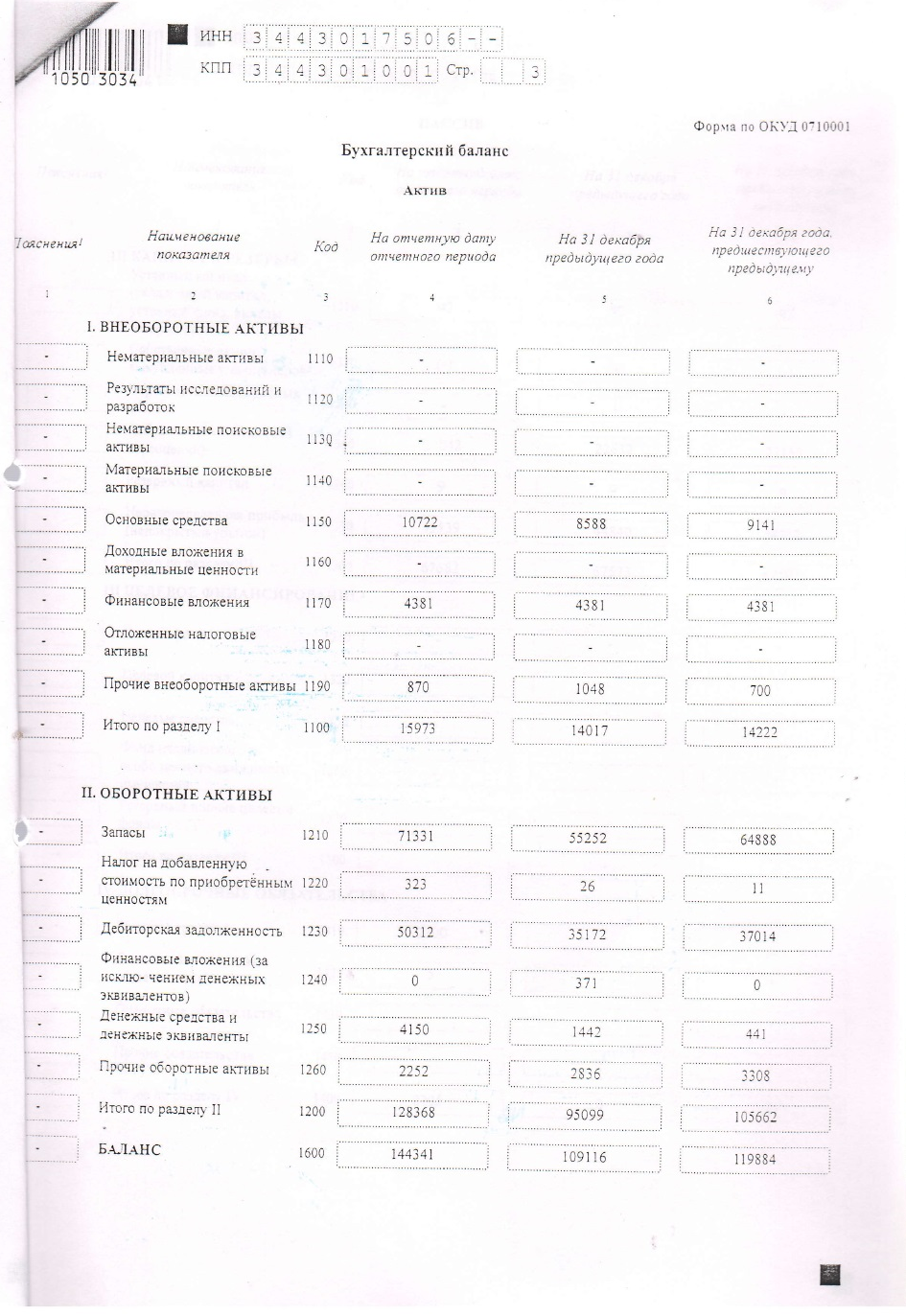 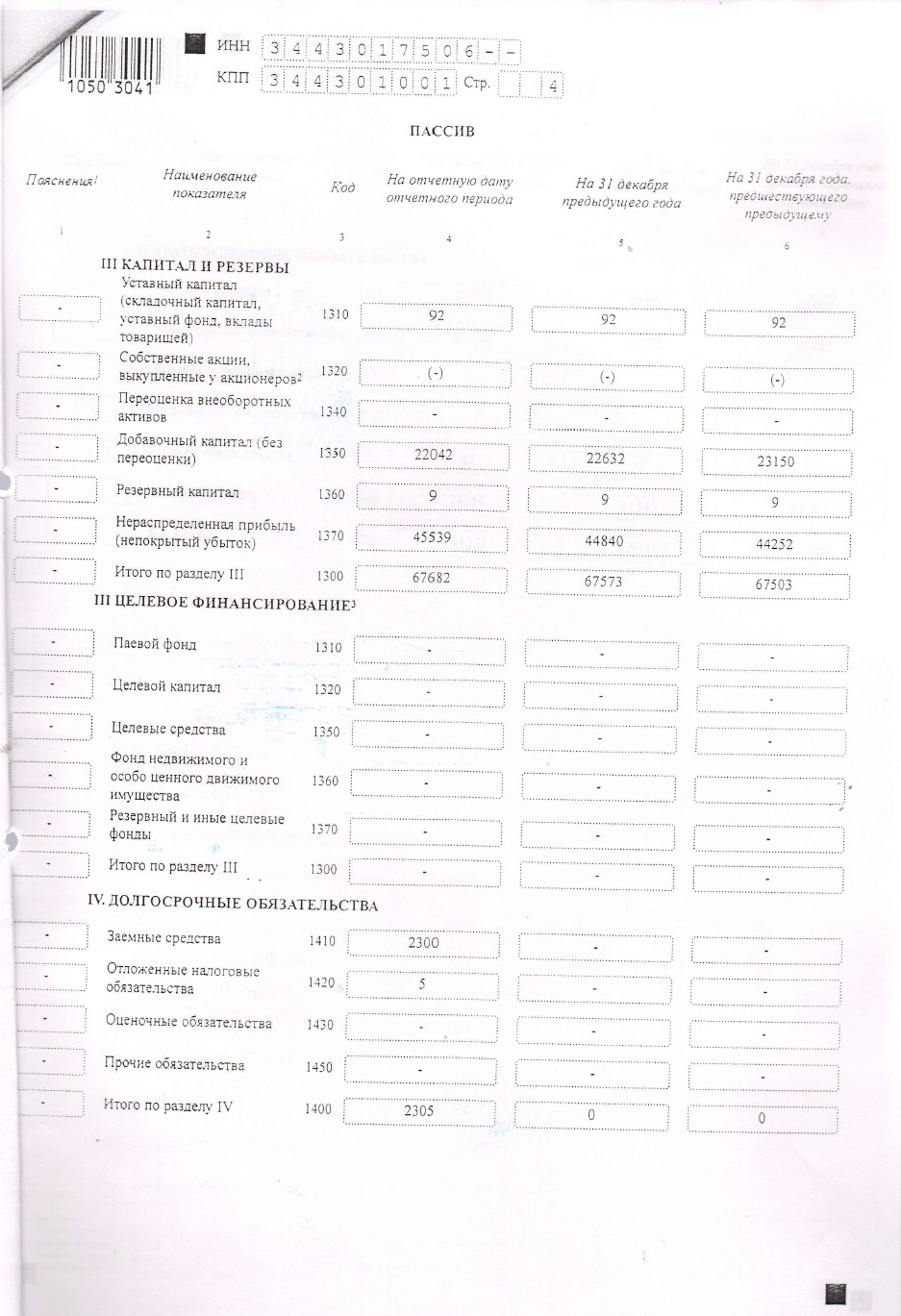 Приложение 2 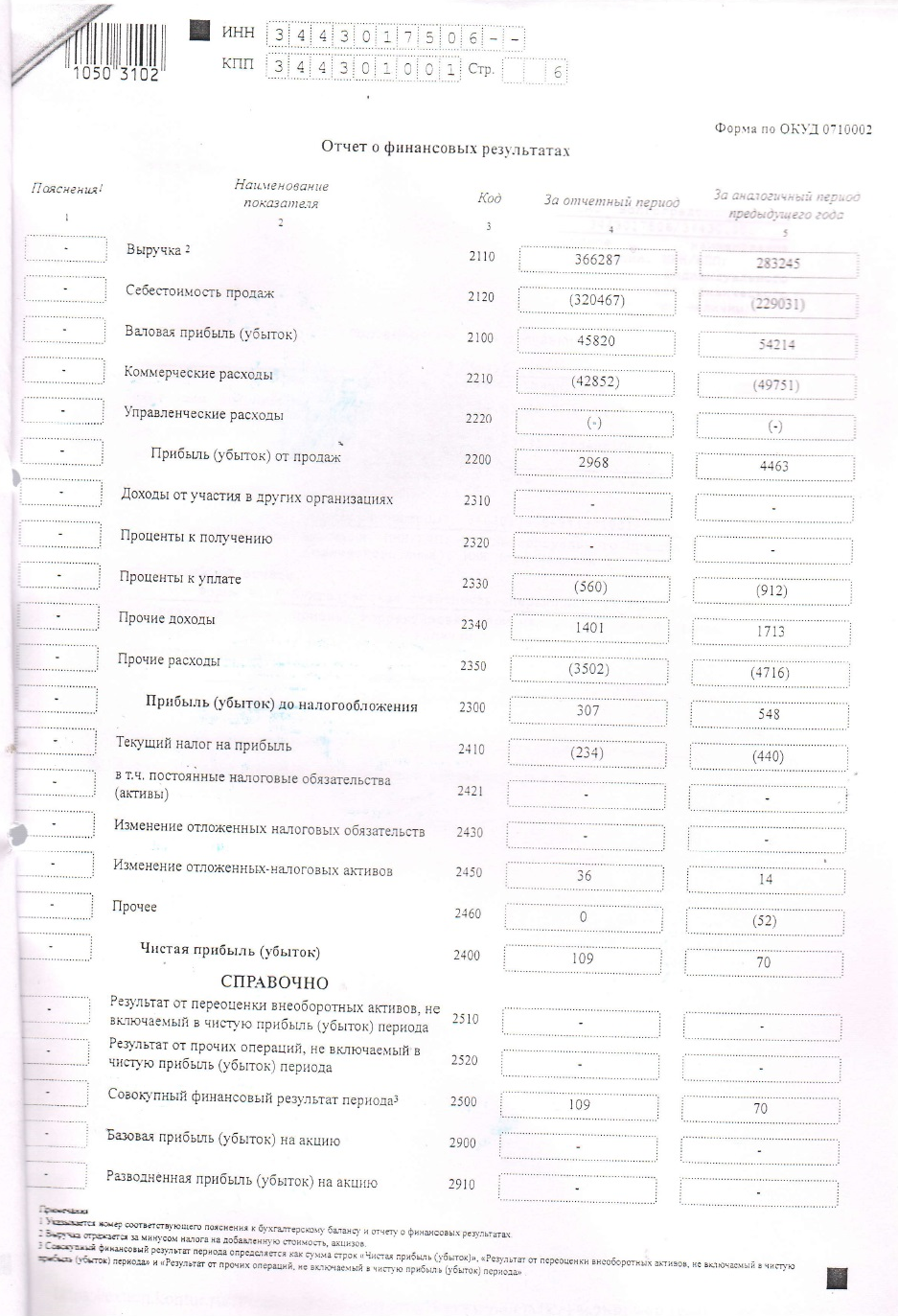 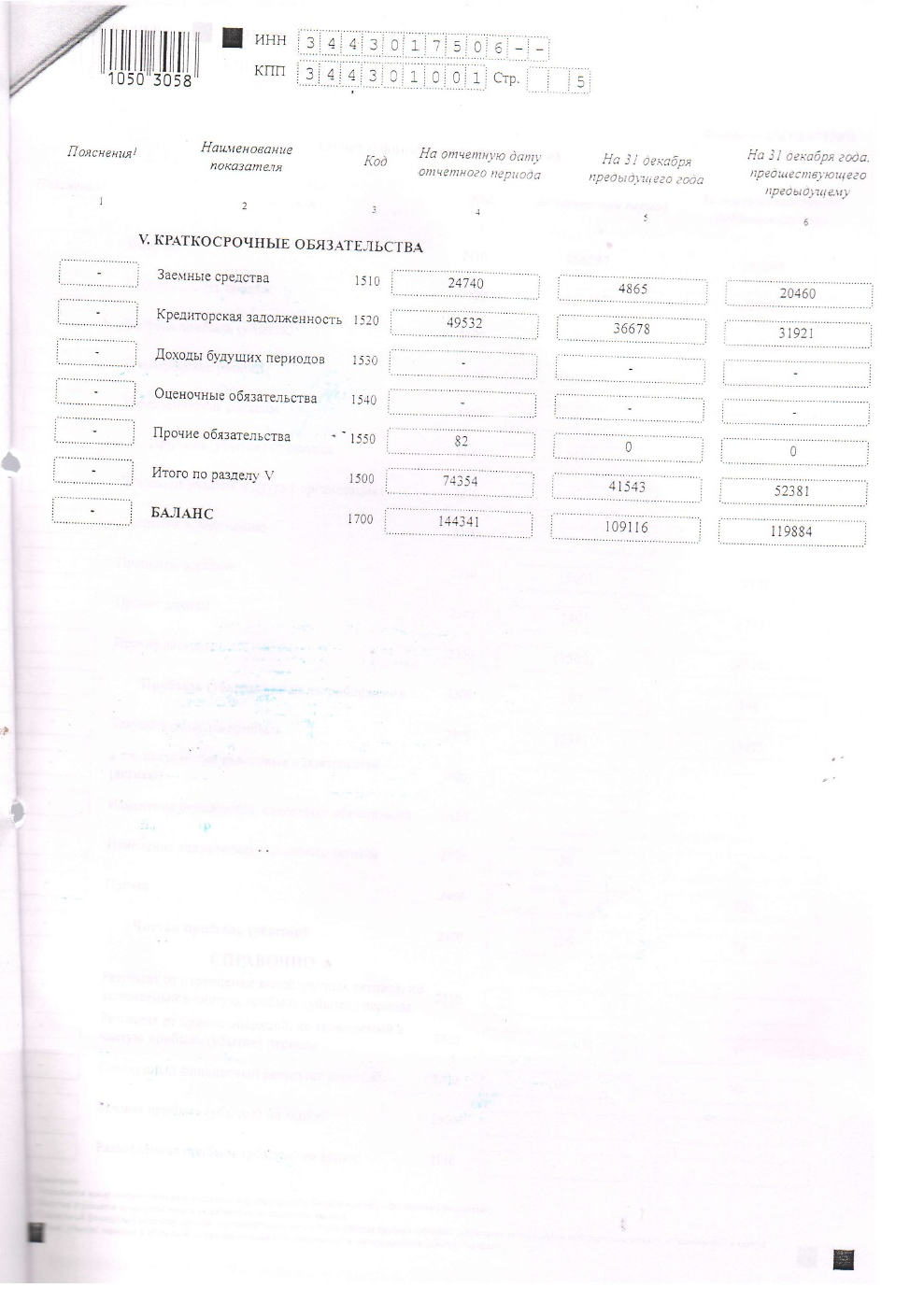 доц., канд. экон. наук          Т.Ф. Кутузовадолжность, уч. степень, званиеподпись, датаинициалы, фамилияПОЯСНИТЕЛЬНАЯ ЗАПИСКА
К КУРСОВОЙ РАБОТЕАнализ финансового состояния  предприятияпо дисциплине: экономика организаций (предприятий)СТУДЕНТ ГР. №Z6852KК.Н. Ивановаподпись, датаинициалы, фамилияВВЕДЕНИЕ………………………………………………………………31.ТЕОРЕТИЧЕСКИЕ ОСНОВЫ АНАЛИЗА ФИНАНСОВОГО СОСТОЯНИЯ ОРГАНИЗАЦИИ……………………………………….51.1Сущность, цели и задачи анализа финансового состояния организации…………………………………………………………….51.2Информационная база анализа финансового состояния организации…………………………………………………………….121.3Система показателей и методов, характеризующих финансовое состояние предприятия…………………………………………………192.ОЦЕНКА ФИНАНСОВОГО СОСТОЯНИЯ ОАО «ГРАДПРОМ» И МЕРОПРИЯТИЯ ПО ЕЕ УЛУЧШЕНИЮ……………………………..35ЗАКЛЮЧЕНИЕ…………………………………………………………59СПИСОК ИСПОЛЬЗОВАННЫХ ИСТОЧНИКОВ……………………63ПРИЛОЖЕНИЯ…………………………………………………………65Наименование показателяЗначениеМетодика расчета1 Коэффициент финансовой автономии (или независимости)Удельный вес собственного капитала в его общей сумме пассивов. Чем выше значение этого коэффициента, тем более финансово устойчивым, стабильным и независимым от внешних кредитов является предприятиеСобственный капитал / Валюта баланса2 Коэффициент финансовой зависимостиДоля заемного капитала в общей валюте баланса. Рост этого показателя в динамике означает увеличение доли заемных средств в финансировании предприятияЗаемный капитал / Валюта баланса3 Коэффициент покрытия долгов собственным капиталом (коэффициент платежеспособности)Отношение собственного капитала к заемному капиталуСобственный капитал / Заемный капитал4. Коэффициент маневренности собственного капиталаКакая часть собственного капитала используется для финансирования текущей деятельности, т. е. вложена в оборотные средства, а какая часть капитализированаСобственный оборотный капитал / Собственный капиталНаименование показателяЗначениеМетодика расчета1 Коэффициент текущейликвидности(от 1 до 2—2,5)Логика исчисления данного показателя состоит в том, что предприятие погашает краткосрочные обязательства в основном за счет оборотных активов; соответственно, если текущие активы превышают по величине текущие обязательства, предприятие может рассматриваться как успешно функционирующее. Значение показателя может варьировать по отраслям и видам деятельности, а его разумный рост в динамике обычно рассматривается как благоприятная тенденцияОборотные активы / Краткосрочные обязательства2 Коэффициент быстрой (срочной) ликвидности (от 0,5 до 0,8)Анализируя динамику этого коэффициента необходимо обращать внимание на факторы, обусловившие его изменение. Так, если рост коэффициента быстрой ликвидности связан с ростом неоправданной дебиторской задолженности, это не характеризует деятельность предприятия с положительной стороны(Денежные средства + Краткосрочные финансовые вложения + Дебиторская задолженность до 12 мес.)/Краткосрочные обязательства3 Коэффициент абсолютной ликвидности (от0,15до 0,2—0,5)Показывает, какая часть краткосрочных обязательств может быть при необходимости погашена немедленно(Денежные средства + Краткосрочные финансовые вложения) / Краткосрочные обязательстваНаименование показателяЗначениеМетодика расчетаРентабельность продажСколько прибыли организация получает с 1 рубля выручки. Рассчитывается в цепом по предприятию и отдельным видам продукцииПрибыль от продаж / Выручка от продажРентабельность продукцииПоказывает прибыль, приходящуюся на 1 рубль затрат, или эффективность затрат на производство и реализацию продукции. Рассчитывается в цепом по предприятию и отдельным видам продукцииПрибыль от продаж/Себестоимость проданных товаровРентабельность активовСколько прибыли организация получает с каждого рубля вложенных средствПрибыль до налогообложения /Активы[Активы (валюта баланса) — можно взять среднее значение за период = (Активы на начало + Активы на конец) / 2]Рентабельность собственного капиталаСколько прибыли организация получает с каждого рубля вложенных собственных средств. Значение этого показателя можно сравнивать с доходностью альтернативных вложенийПрибыль от продаж  / Собственный капитал[Собственный капитал — раздел III бухгалтерского баланса. Можно взять среднее значение за период]Наименование показателяЗначениеМетодика расчета ФондоотдачаВеличина выручки от продаж, приходящаяся на рубль основных средствВыручка от продаж / Основные средстваОборачиваемость оборотных активовКоличество оборотов, которые совершают оборотные активы за период. Рост показателей в динамике рассматривается как благоприятная тенденцияВыручка от продаж/ Оборотные активыОборачиваемость дебиторской задолженностиСкорость оборачиваемости дебиторской задолженности (количество оборотов)Выручка от продаж/Дебиторская задолженность Период оборачиваемости дебиторской задолженностиПродолжительность периода времени (в днях) между отгрузкой товаров и получением за них денег от покупателейКоличество дней в периоде / Оборачиваемость дебиторской задолженности Оборачиваемость кредиторской задолженностиСкорость оборачиваемости кредиторской задолженности (количество оборотов)Себестоимость проданной продукции / Кредиторская задолженность Период оборачиваемости кредиторской задолженностиПродолжительность периода времени, в течение которого счета кредиторов будут оставаться неоплаченнымиКоличество дней в периоде / Оборачиваемость кредиторской задолженности Оборачиваемость запасовСкорость оборачиваемости запасов (количество оборотов)Себестоимость проданной продукции / Запасы Период оборачиваемости запасовДлительность одного оборота запасов (в днях)Количество дней в периоде / Оборачиваемость запасовНаименование показателяПоказателиПоказателиИзменениеИзменениеНаименование показателя20142015 тыс. руб.%1. Валюта баланса109 116144 34135 22532,282. Выручка283 245366 28783 04229,323. Оборачиваемость активов2,602,540-2,244. Прибыль от продаж4 4632 968-1 495-33,505. Рентабельность продаж0,020,010-48,576. Прибыль чистая701093955,717. Рентабельность продаж чистая0,000,00020,418. Краткосрочные обязательства41 54374 35432 81178,989. Дебиторская задолженность35 17250 31215 14043,0510. Запасы55 25271 33116 07929,1011. Основные средства8 58810 7222 13424,8512. Среднемесячная выручка23 60430 5246 92029,3213. Средний срок погашения красткосрочных обязательств, мес.1,762,44138,40№п/пПоказателиАбсолютные величиныАбсолютные величиныв % к общему итогу балансав % к общему итогу балансаИзменение за отчетный периодИзменение за отчетный периодИзменение за отчетный период№п/пПоказатели2014201520142015 +/-, тыс. руб.+/-, %В  % к итогу баланса 2014 года123456789Бух. балансБух. балансгр. 3/гр.3 стр. 3гр.4/гр 4. стр.3гр.4-гр.3гр.4/гр.3*100гр.7/гр.3стр.3*1001.ВНЕОБОРОТНЫЕ АКТИВЫ, в том числе:14 01715 97312,811,11956,0113,951,791.1.Основные средства8 58810 7227,97,42134,0124,851,961.2.Финансовые вложения4 3814 3814,03,00,0100,000,001.3.Прочие внеоборотные активы1 0488701,00,6-178,083,02-0,162.ОБОРОТНЫЕ АКТИВЫ, в том числе:95 099128 36887,288,933269,0134,9830,492.1.Запасы55 25271 33150,649,416079,0129,1014,742.2.НДС по приобретенным ценностям263230,00,2297,01 242,310,272.3.Дебиторская задолженость35 17250 31232,234,915140,0143,0513,882.4.Финансовые вложения (за искл. ден. эквивалентов)37100,3-371,00,00-0,342.5.Денежные средства и денежные эквиваленты1 4424 1501,32,92708,0287,792,482.6.Прочие оборотные активы2 8362 2522,61,6-584,079,41-0,543.Всего активов (итог баланса)109 116144 341100,0100,035225,0132,2832,28№п/пПоказателиАбсолютные величиныАбсолютные величины в % к общему итогу баланса в % к общему итогу балансаИзменение за отчетный периодИзменение за отчетный периодИзменение за отчетный период№п/пПоказатели201420152 0142 015 +/-, тыс. руб.+/-, %В  % к итогу баланса 2014 года123456789Бух. балансБух. балансгр. 3/гр.3 стр. 4гр.4/гр 4. стр.4гр.4-гр.3гр.4/гр.3*100гр.7/гр.3стр.4*1001. КАПИТАЛ И РЕЗЕРВЫ, в том числе:67 57367 68261,946,9109,0100,160,10Продолжение таблицы 2.3Продолжение таблицы 2.3Продолжение таблицы 2.3Продолжение таблицы 2.3Продолжение таблицы 2.3Продолжение таблицы 2.3Продолжение таблицы 2.3Продолжение таблицы 2.3Продолжение таблицы 2.31234567891.1.Уставной капитал (складочный капитал, уставной фонд, вклады товарищей)92920,10,1100,00-1.2.Добавочный капитал (без переоценки)22 63222 04220,715,3-590,097,39-0,541.3.Резервный капитал990,00,00,0100,000,001.4.Нераспределенная прибыль (непокрытый убыток)44 84045 53941,131,5699,0101,560,642.ДОЛГОСРОЧНЫЕ ОБЯЗАТЕЛЬСТВА, в том числе:02 3051,62305,0-2,112.1.Заемные средства2 3001,62300,0-2,112.2.Отложенные налоговые обязательства50,05,0-0,003. КРАТКОСРОЧНЫЕ ОБЯЗАТЕЛЬСТВА, втом числе:41 54374 35438,151,532811,0178,9830,073.1.Заемные средства4 86524 7404,517,119875,0508,5318,213.2.Кредиторская задолженность36 67849 53233,634,312854,0135,0511,783.3.Прочие обязательства0820,182,0-0,084.Итого реальных пассивов 109 116144 341100,0100,035225,0132,2832,28№п/пПоказателикод показателя баланса или порядок расчета2015 год2014 годИзменение, +- в тыс. руб.1234561.Капитал и резервыСтр. 130067 68267 5731092.Заемный капитал, в том числестр 1400+стр.150076 65941 54335 1162.1.Кредиты и займы под внеоборотные активы доп. инфо0002.2.Доходы будущих периодовст.15300003.Внеоборотные активыстр. 110015 97314 0171 9564.Оборотные активыстр. 1200128 36895 09933 2695. Собственный капитал в обороте (СКО):05.1.1 способстр.1-стр.351 70953 556-1 8475.2.2 способстр.4-стр.251 70953 556-1 847Продолжение таблицы 2.4Продолжение таблицы 2.4Продолжение таблицы 2.4Продолжение таблицы 2.4Продолжение таблицы 2.4Продолжение таблицы 2.41234566.Уточненная величина собственного капитала в обороте (СКОут):06.1.1 способстр.1+стр.2.1.+стр.2.2.-стр.351 70953 556-1 8476.2.2 способстр.4-стр.2+стр.2.1.+стр.2.2.51 70953 556-1 847№ п/пПоказателикод показателя баланса или порядок расчета2015 год2014 годИзменение, +- в тыс. руб.1234561Капитал и резервыстр. 130067 682,0067 573,00109,002Доходы будущих периодовстр. 15300,000,000,003Уточненная величина собственного капиталастр.1+стр.267 682,0067 573,00109,004Валюта балансастр.1700144 341,00109 116,0035 225,005Коффициент общей финансовой независимости стр.1/стр.40,470,62-0,15Продолжение таблицы 2.5Продолжение таблицы 2.5Продолжение таблицы 2.5Продолжение таблицы 2.5Продолжение таблицы 2.5Продолжение таблицы 2.51234566Уточненный коэффициент общей финансовой независимости стр.3/стр.40,470,62-0,157Собственный капитал в обороте (СКО)см. табл. 451 70953 556-1 847,008Уточненная величина собственного капитала в оборотесм. табл. 451 709,0053 556,00-1 847,009Оборотные активыстр.1200128 368,0095 099,0033 269,0010Запасыстр. 121071 331,0055 252,0016 079,0011Коэффициент финансовой независимости в части оборотных активовстр.7/стр.90,400,56-0,1612Коэффициент финансовой независимости в части запасовстр.7/стр.100,720,97-0,2413Уточненный коэффициент финансовой независимости в части оборотных активовстр.8/стр.90,400,56-0,1614Уточненный коэффициент финансовой независимости в части запасовстр.8/стр.100,720,97-0,2415Производственные активы (нематериальные активы, основные средства, запасы)стр.1110+стр.1150+стр.121082 053,0063 840,0018 213,0016Удельный вес производственных активов в итоге баланса, %стр.15/стр.4*10056,8558,51-1,66№ п/пПоказателиКод показателя баланса или порядок расчета20152014Изменение, +- в тыс. руб.1Денежные средства и краткосрочные финансовые вложениястр.1250+стр.12404 150,001 813,002 337,002Краткосрочная дебиторская задолженность (без учета просроченной)стр.1235-доп.инфо0,000,000,003Итого легко реализуемые активыстр.1+стр.24 150,001 813,002 337,004Запасыстр.121071 331,0055 252,0016 079,005НДС по приобретенным ценностямстр.1220323,0026,00297,006Итого оборотных активов для покрытия текущей задолженностистр.3+стр.4+стр.575 804,0057 091,0018 713,007Краткосрочные обязательства (без учета доходов будущих периодовстр.1500-стр.153074 354,0041 543,0032 811,008Коэффициент абсолютной ликвидностистр.1/стр.70,060,040,019Коэффициент срочной ликвидностистр.3/стр.70,060,040,0110Кэффициент текущей ликвидностистр.6/стр.71,021,37-0,35№ п/пПоказателиКод показателя баланса или порядок расчета20152014Изменение, +- в тыс. руб.1Выручка от продажи товаров, продукции, товаров, услуготчет, стр.2110366 287,00283 245,0083 042,002Средняя стоимость оборотных активовсреднее значение стр. 1200 баланса111 733,50100 380,5011 353,003Количество оборотов, совершенных оборотными активами за периодстр.1/стр.23,282,820,464Средняя продолжительность одного оборота, днистр.2/стр.1*Д109,82127,58-17,775Коэффициент закреплениястр.2/стр.10,310,35-0,05№ п/пПоказателикод показателя баланса или порядок расчета20152014Изменение, +- в тыс. руб.1Прибыль до налогооблаженияотчет, стр. 2300307,00548,00-241,002Чистая прибыльотчет, стр.2400109,0070,0039,003Прибыль от продажотчет, стр. 22002 968,004 463,00-1 495,004Проценты к получению и доходы от участия в других организацияхотчет, стр.2320+стр.23100,000,000,005Средняя величина совокупного капитала (активов)Среднее значение стр. 1700 баланса126 728,50114 500,0012 228,506Средняя величина совокупного капиталаСреднее значение стр. 1300 баланса67 627,5067 538,0089,507Средняя величина производственных фондов (основных средств, нематериальных активов и запасов)Среднее значение суммы строк 1150,1110,121041 026,5031 920,009 106,508Выручка от продажиОтчет, стр.2110366 287,00283 245,0083 042,00Продолжение таблицы 2.8Продолжение таблицы 2.8Продолжение таблицы 2.8Продолжение таблицы 2.8Продолжение таблицы 2.8Продолжение таблицы 2.81234569Рентабельность совокупного капитала (активов), %стр.1/стр.5*1000,240,48-0,2410Рентабельность собственного капитала, %стр.2/стр.6*1000,160,100,0611Рентабельность производственных фондов, %стр.3/стр.7*1007,2313,98-6,7512Рентабельность продаж, %стр.3/стр.8*1000,811,58-0,77№ п/пПоказателикод показателя баланса или порядок расчета201520141.Активы1.1.Внеоборотные активыстр.110015 973,0014 017,001.2.Оборотные активыстр.1200128 368,0095 099,001.3.Задолженность участников (учредителей) по взносам в уставный капиталдоп. инфо0,000,001.4.Итого активы, принимаемые к расчетустр.1.1+стр.1.2-стр.1.3144 341,00109 116,002.Пассивы2.1.Долгосрочные обязательствастр.14002 305,000,002.2.Краткосрочные обязательствастр.150074 354,0041 543,002.3.Доходы будущих периодовстр.15300,000,002.4.Итого пассивы, принимаемые к расчетустр.2.1+стр.2.2-стр.2.376 659,0041 543,003.Стоимость чистых активовстр.1.4-стр.2.467 682,0067 573,004.Уставный капиталстр.131092,0092,005. Резервный капиталстр.13609,009,006. Отклонение стоимости чистых активов от величины уставного капиталастр.3-стр.467 590,0067 481,007.Отклонение стоимости чистых активов от суммарной величины уставного и резервного капиталовстр.3-(стр.4+стр.5)67 581,0067 472,00ПоказателиОбозначенияДостаточные значения показателейЗначение показателей по данным ОАО "Градтоппром" за 2015 годКатегорияВес показателяСумма балловКоэффициент абсолютной ликвидностиК10,10,0620,050,1Коэффициент критической ликвидностиК20,80,0620,10,2Коэффициент текущей ликвидностиК31,51,0220,40,8Коэффициент наличия собственных средствК40,250,4710,20,2Рентабельность продажК50,10,8110,150,15Рентабельность деятельностиК60,060,0320,10,2Итого-----1,65